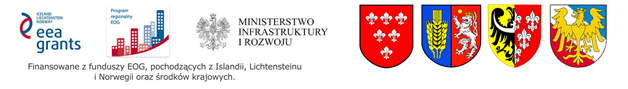 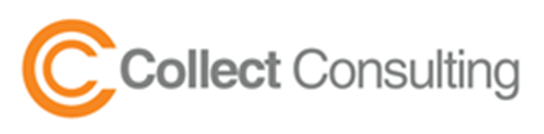 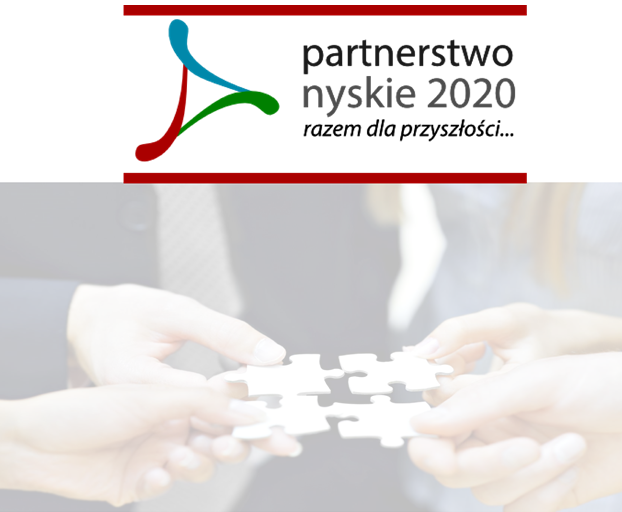 Spis treściWprowadzenie do konsultacjiW ramach przeprowadzenia strategicznej oceny oddziaływania na środowisko Strategii Rozwoju Transportu Obszaru Funkcjonalnego Partnerstwo Nyskie 2020 na lata 2016-2026 z perspektywą do 2030 przeprowadzono konsultacje społeczne dokumentu. Na podstawie art. 39 ust. 1 ustawy z dnia 3 października 2008 r. o udostępnianiu informacji o środowisku i jego ochronie, udziale społeczeństwa w ochronie środowiska oraz ocenach oddziaływania na środowisko (Dz. U. z 2013 poz. 1235ze zm.), Burmistrz Miasta Nysa zawiadomił wszystkich mieszkańców oraz podmioty funkcjonujące na obszarze Partnerstwa Nyskiego 2020, o przystąpieniu do strategicznej oceny oddziaływania na środowisko ustaleń powyższego dokumentu wraz z Prognozą oddziaływania na środowisko. Wszyscy zainteresowani mogli składać wnioski do dokumentów. Warunkiem udziału w konsultacjach było wypełnienie i złożenie formularza uwag, zgodnego z poniższym wzorem.FORMULARZ ZGŁASZANIA UWAG DO STRATEGII ROZWOJU TRANSPORTU OBSZARU FUNKCJONALNEGO PARTNERSTWO NYSKIE 2020 WRAZ Z PROGNOZĄ ODZIAŁYWANIA NA ŚRODOWISKO    .................................................................          Miejsce i dataDokumenty wraz z formularzem uwag dostępne były:w siedzibie Urzędu Miejskiego w Nysie – Biuro Projektu „Partnerstwo Nyskie 2020”, pok. 133, ul. Kolejowa 15, 48-300 Nysa, w dniach i godzinach pracy urzędu,w Biuletynie Informacji Publicznej Partnerów Projektu „Partnerstwo Nyskie 2020”,na stronie Partnerstwa Nyskiego 2020: www.partnerstwo-nyskie2020.pl,na stronie https://collect.consulting:5555/fbsharing/4MbmvxQu.Wnioski należało składać do dnia 19.02.2016r, w formie:pisemnej papierowej, poprzez wypełnienie i przesłanie na adres Collect Consulting S.A., ul Rolna 14, 40-555 Katowice, formularza uwag,pisemnej papierowej poprzez wypełnienie i złożenie w Biurze Podawczym Urzędu Miejskiego w Nysie, ul. Kolejowa 15, 48-300 Nysa, formularza uwag,pisemnej elektronicznej (bez konieczności opatrywania ich bezpiecznym podpisem elektronicznym na adres konsultacje.nysa@collect.pl.Jednostką odpowiedzialną za przeprowadzenie konsultacji była firma Collect Consulting S.A. Konsultacje dokumentu trwały 21 dni. Dokumenty były umieszczone na stronach internetowych w okresie od 29.01.2016 r. do 19.02.2016r.Zaproszeni do udziału w konsultacjach zostali zaproszeni wszyscy mieszkańcy oraz pozostali użytkownicy Gmin i Powiatów tworzących Partnerstwo Nyskie 2020. Partnerstwo tworzone jest przez następujące jst:Gmina BiałaGmina BraniceGmina GłubczyceGmina GłuchołazyGmina GrodkówGmina KietrzGmina KorfantówGmina LubrzaGmina ŁambinowiceGmina NysaGmina OtmuchówGmina PaczkówGmina PrudnikGmina SkoroszycePowiat GłubczyckiPowiat NyskiPowiat PrudnickiPodsumowanie konsultacji w Gminie BiałaKonsultacje dokumentu Strategia Rozwoju Transportu Obszaru Funkcjonalnego Partnerstwo Nyskie 2020 na lata 2016-2026 z perspektywą do 2030 w Gminie Biała przebiegały w sposób następujący:Data opublikowania Obwieszczenia Burmistrza Nysy ws przystąpienia do przeprowadzenia strategicznej oceny oddziaływania na środowisko Strategii Transportu Obszaru Funkcjonalnego Partnerstwo Nyskie 2020 na lata 2016-2026 z perspektywą do 2030: 29.01.2016r.Strona internetowa na którym Obwieszczenie wraz z dokumentami zostało opublikowane: http://bip.biala.gmina.pl/1392/1454/konsultacje-spoleczne.htmlPoniżej zaprezentowano zrzut z powyższej strony internetowej:Rysunek 1. Zrzut ze strony internetowej Obwieszczenia ws przystąpienia do strategicznej oceny oddziaływania na środowisko wraz z niezbędnymi dokumentami w Gminie Biała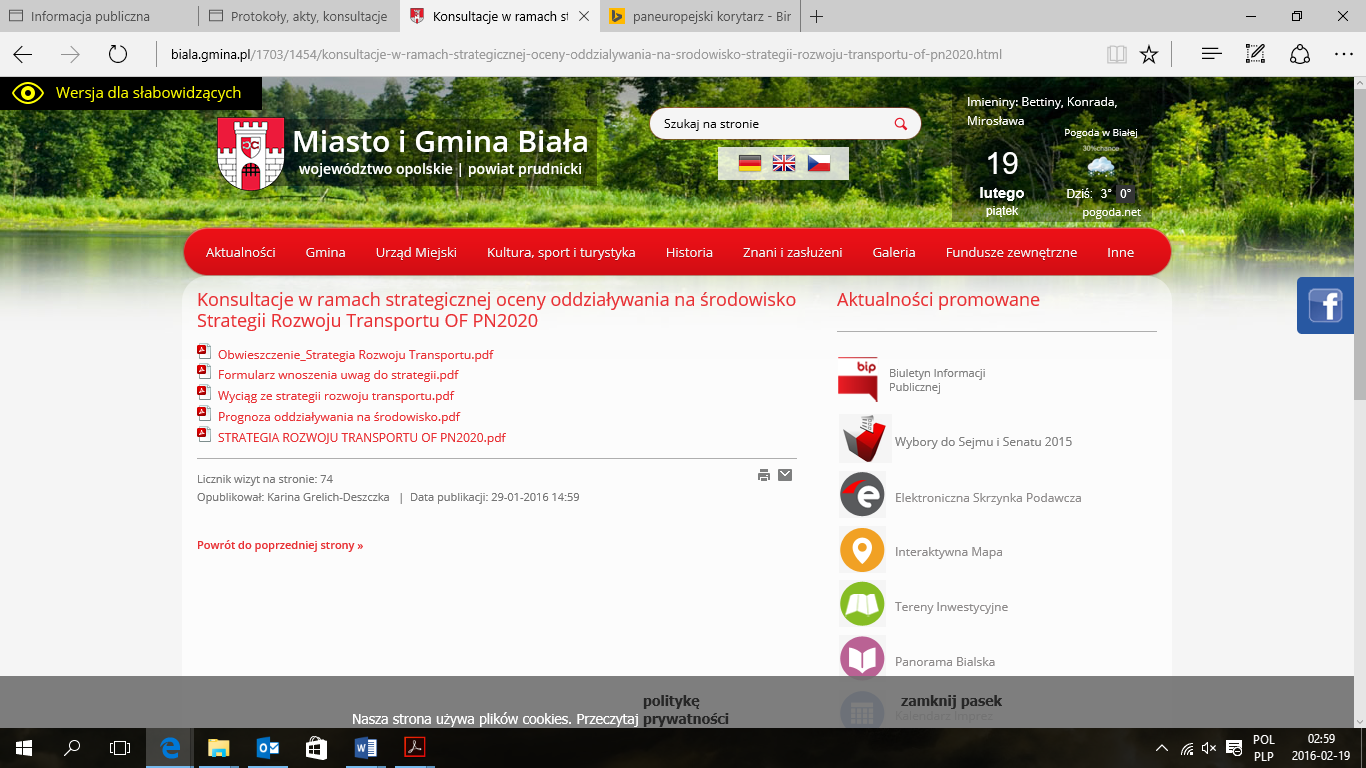 Źródło: http://bip.biala.gmina.pl/1392/1454/konsultacje-spoleczne.htmlNie zgłoszono uwag w ramach konsultacji społecznych dokumentów w Gminie Biała.Podsumowanie konsultacji w Gminie BraniceKonsultacje dokumentu Strategia Rozwoju Transportu Obszaru Funkcjonalnego Partnerstwo Nyskie 2020 na lata 2016-2026 z perspektywą do 2030 w Gminie Branice przebiegały w sposób następujący:Data opublikowania Obwieszczenia Burmistrza Nysy ws przystąpienia do przeprowadzenia strategicznej oceny oddziaływania na środowisko Strategii Transportu Obszaru Funkcjonalnego Partnerstwo Nyskie 2020 na lata 2016-2026 z perspektywą do 2030: 29.01.2016r.Strona internetowa na którym Obwieszczenie wraz z dokumentami zostało opublikowane: http://bip.branice.pl/1417/595/2016-01-29-obwieszczenie-o-przystapieniu-do-przeprowadzenia-strategicznej-oceny-oddzialywania-na-srodowisko-strategii-transportu-of-pn2020-na-lata-2016-2026-z-perspektywa-do-2030.htmlPoniżej zaprezentowano zrzut z powyższej strony internetowej:Rysunek 2. Zrzut ze strony internetowej Obwieszczenia ws przystąpienia do strategicznej oceny oddziaływania na środowisko wraz z niezbędnymi dokumentami w Gminie Branice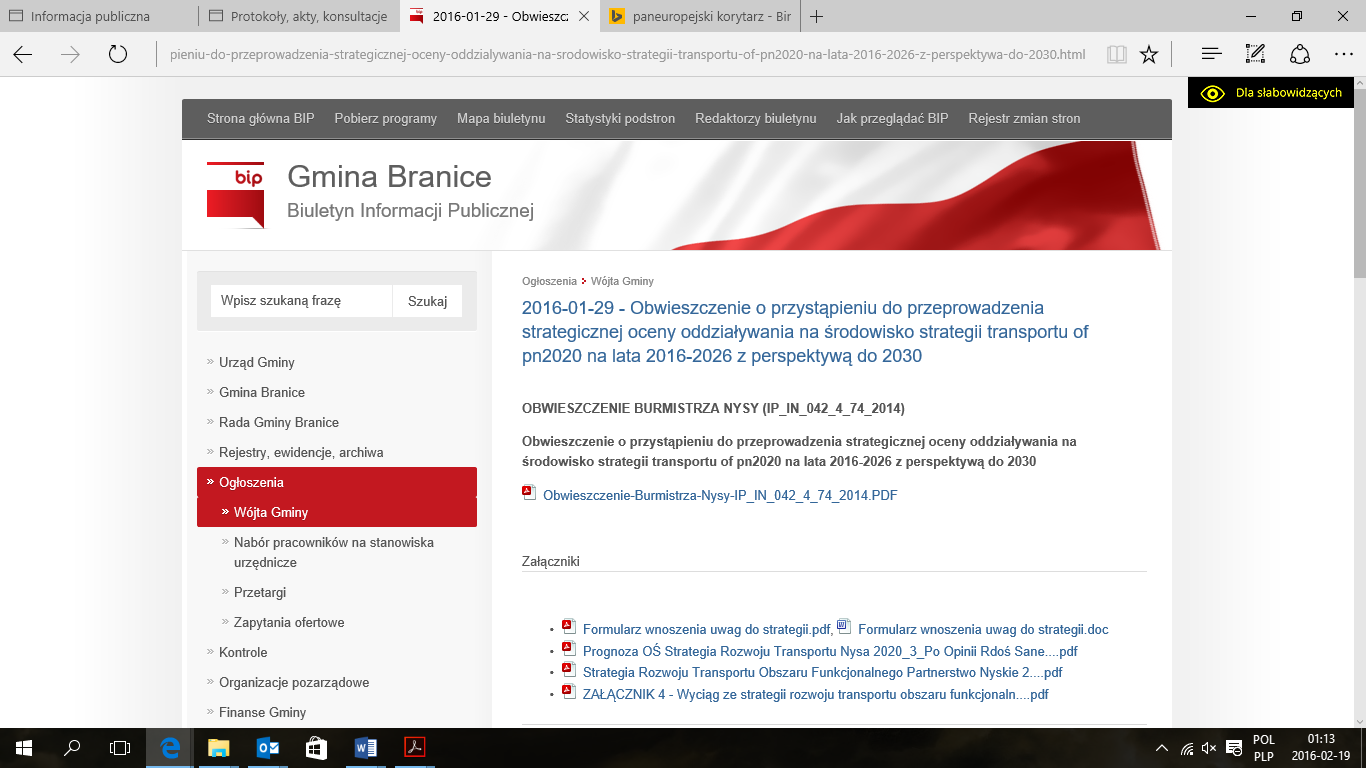 Źródło: http://bip.branice.pl/1417/595/2016-01-29-obwieszczenie-o-przystapieniu-do-przeprowadzenia-strategicznej-oceny-oddzialywania-na-srodowisko-strategii-transportu-of-pn2020-na-lata-2016-2026-z-perspektywa-do-2030.htmlTabela 1. Uwagi zgłoszone w formie pisemnej elektronicznej w Gminie BranicŹródło: opracowanie własne na podstawie zgłoszonych uwag w ramach konsultacji społecznychPodsumowanie konsultacji w Gminie GłubczyceKonsultacje dokumentu Strategia Rozwoju Transportu Obszaru Funkcjonalnego Partnerstwo Nyskie 2020 na lata 2016-2026 z perspektywą do 2030 w Gminie Głubczyce przebiegały w sposób następujący:Data opublikowania Obwieszczenia Burmistrza Nysy ws przystąpienia do przeprowadzenia strategicznej oceny oddziaływania na środowisko Strategii Transportu Obszaru Funkcjonalnego Partnerstwo Nyskie 2020 na lata 2016-2026 z perspektywą do 2030: 29.01.2016r.Strona internetowa na którym Obwieszczenie wraz z dokumentami zostało opublikowane: http://bip.glubczyce.pl/1394/12404/strategia-transportu-obszaru-funkcjonalnego-partnerstwo-nyskie-2020.htmlPoniżej zaprezentowano zrzut z powyższej strony internetowej:Rysunek 3. Zrzut ze strony internetowej Obwieszczenia ws przystąpienia do strategicznej oceny oddziaływania na środowisko wraz z niezbędnymi dokumentami w Gminie Głubczyce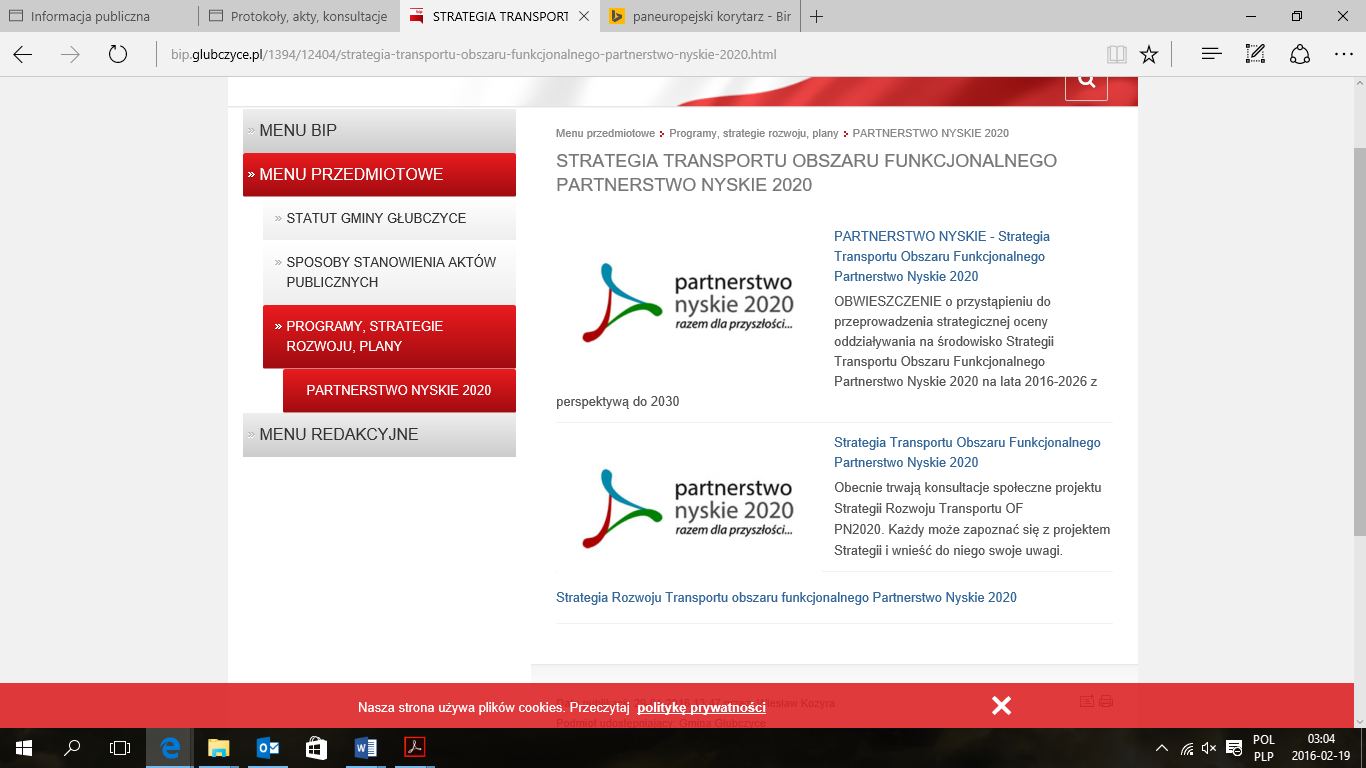 Źródło: http://bip.glubczyce.pl/1394/12404/strategia-transportu-obszaru-funkcjonalnego-partnerstwo-nyskie-2020.htmlNie zgłoszono uwag w ramach konsultacji społecznych dokumentów w Gminie Głubczyce.Podsumowanie konsultacji w Gminie GłuchołazyKonsultacje dokumentu Strategia Rozwoju Transportu Obszaru Funkcjonalnego Partnerstwo Nyskie 2020 na lata 2016-2026 z perspektywą do 2030 w Gminie Głuchołazy przebiegały w sposób następujący:Data opublikowania Obwieszczenia Burmistrza Nysy ws przystąpienia do przeprowadzenia strategicznej oceny oddziaływania na środowisko Strategii Transportu Obszaru Funkcjonalnego Partnerstwo Nyskie 2020 na lata 2016-2026 z perspektywą do 2030: 29.01.2016r.Strona internetowa na którym Obwieszczenie wraz z dokumentami zostało opublikowane: http://gmina.glucholazy.sisco.info/?id=6399Poniżej zaprezentowano zrzut z powyższej strony internetowej:Rysunek 4. Zrzut ze strony internetowej Obwieszczenia ws przystąpienia do strategicznej oceny oddziaływania na środowisko wraz z niezbędnymi dokumentami w Gminie Głuchołazy
Źródło: http://gmina.glucholazy.sisco.info/?id=6399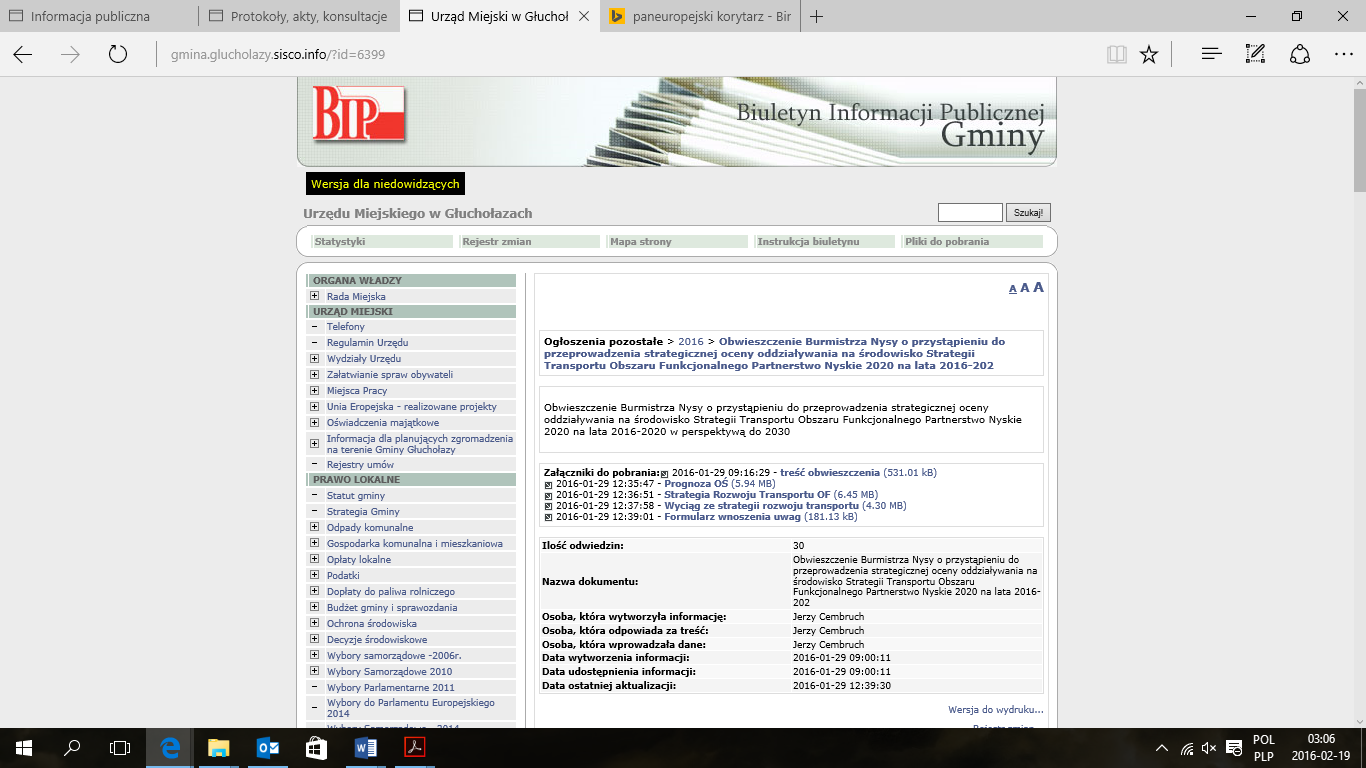 Nie zgłoszono uwag w ramach konsultacji społecznych dokumentów w Gminie Głuchołazy.Podsumowanie konsultacji w Gminie GrodkówKonsultacje dokumentu Strategia Rozwoju Transportu Obszaru Funkcjonalnego Partnerstwo Nyskie 2020 na lata 2016-2026 z perspektywą do 2030 w Gminie Grodków przebiegały w sposób następujący:Data opublikowania Obwieszczenia Burmistrza Nysy ws przystąpienia do przeprowadzenia strategicznej oceny oddziaływania na środowisko Strategii Transportu Obszaru Funkcjonalnego Partnerstwo Nyskie 2020 na lata 2016-2026 z perspektywą do 2030: 29.01.2016r.Strona internetowa na którym Obwieszczenie wraz z dokumentami zostało opublikowane: http://www.grodkow.pl/241-ogloszenia/5788-2016.htmlPoniżej zaprezentowano zrzut z powyższej strony internetowej:Rysunek 5. Zrzut ze strony internetowej Obwieszczenia ws przystąpienia do strategicznej oceny oddziaływania na środowisko wraz z niezbędnymi dokumentami w Gminie GrodkówŹródło: http://www.grodkow.pl/241-ogloszenia/5788-2016.htmlTabela 2 Uwagi zgłoszone w formie pisemnej elektronicznej w Gminie GrodkówŹródło: opracowanie własne na podstawie zgłoszonych uwag w ramach konsultacji społecznych.Podsumowanie konsultacji w Gminie KietrzKonsultacje dokumentu Strategia Rozwoju Transportu Obszaru Funkcjonalnego Partnerstwo Nyskie 2020 na lata 2016-2026 z perspektywą do 2030 w Gminie Kietrz przebiegały w sposób następujący:Data opublikowania Obwieszczenia Burmistrza Nysy ws przystąpienia do przeprowadzenia strategicznej oceny oddziaływania na środowisko Strategii Transportu Obszaru Funkcjonalnego Partnerstwo Nyskie 2020 na lata 2016-2026 z perspektywą do 2030: 29.01.2016r.Strona internetowa na którym Obwieszczenie wraz z dokumentami zostało opublikowane: http://bip.kietrz.pl/588/Partnerstwo_Nyskie_2020/Poniżej zaprezentowano zrzut z powyższej strony internetowej:Rysunek 6. Zrzut ze strony internetowej Obwieszczenia ws przystąpienia do strategicznej oceny oddziaływania na środowisko wraz z niezbędnymi dokumentami w Gminie Kietrz 
Źródło: http://bip.kietrz.pl/588/Partnerstwo_Nyskie_2020/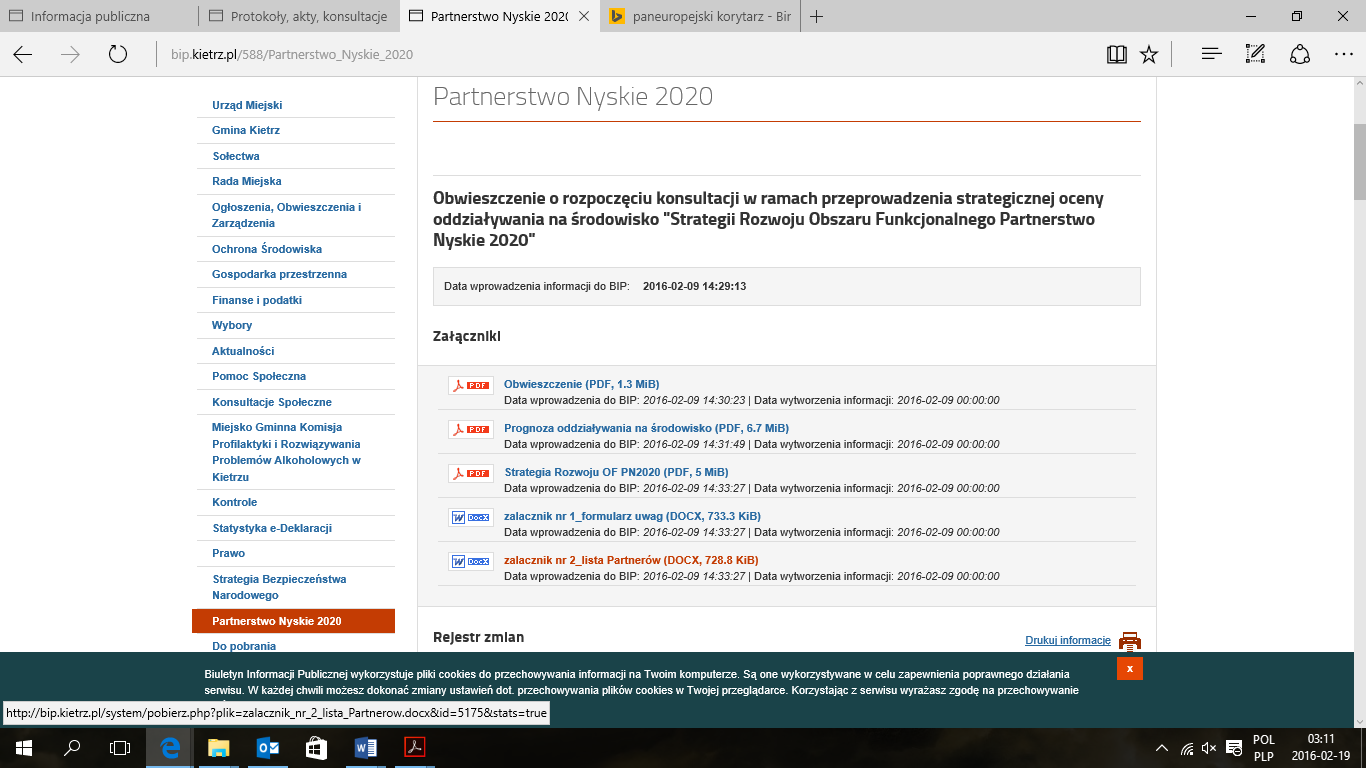 Nie zgłoszono uwag w ramach konsultacji społecznych dokumentów w Gminie Kietrz.Podsumowanie konsultacji w Gminie KorfantówKonsultacje dokumentu Strategia Rozwoju Transportu Obszaru Funkcjonalnego Partnerstwo Nyskie 2020 na lata 2016-2026 z perspektywą do 2030 w Gminie Korfantów przebiegały w sposób następujący:Data opublikowania Obwieszczenia Burmistrza Nysy ws przystąpienia do przeprowadzenia strategicznej oceny oddziaływania na środowisko Strategii Transportu Obszaru Funkcjonalnego Partnerstwo Nyskie 2020 na lata 2016-2026 z perspektywą do 2030: 29.01.2016r.Strona internetowa na którym Obwieszczenie wraz z dokumentami zostało opublikowane: bip.korfantow.pl/3722/2346/obwieszczenie-o-przystapieniu-do-przeprowadzenia-strategicznej-oceny-oddzialywania-na-srodowisko-strategii-transportu-ofpn-2020.htmlPoniżej zaprezentowano zrzut z powyższej strony internetowej:Rysunek 7. Zrzut ze strony internetowej Obwieszczenia ws przystąpienia do strategicznej oceny oddziaływania na środowisko wraz z niezbędnymi dokumentami w Gminie KorfantówŹródło: bip.korfantow.pl/3722/2346/obwieszczenie-o-przystapieniu-do-przeprowadzenia-strategicznej-oceny-oddzialywania-na-srodowisko-strategii-transportu-ofpn-2020.htmlTabela 3 Uwagi zgłoszone w formie pisemnej elektronicznej w Gminie KorfantówŹródło: opracowanie własne na podstawie zgłoszonych uwag w ramach konsultacji społecznychPodsumowanie konsultacji w Gminie LubrzaKonsultacje dokumentu Strategia Rozwoju Transportu Obszaru Funkcjonalnego Partnerstwo Nyskie 2020 na lata 2016-2026 z perspektywą do 2030 w Gminie Lubrza przebiegały w sposób następujący:Data opublikowania Obwieszczenia Burmistrza Nysy ws przystąpienia do przeprowadzenia strategicznej oceny oddziaływania na środowisko Strategii Transportu Obszaru Funkcjonalnego Partnerstwo Nyskie 2020 na lata 2016-2026 z perspektywą do 2030: 29.01.2016r.Strona internetowa na którym Obwieszczenie wraz z dokumentami zostało opublikowane: http://bip.lubrza.opole.pl/1278/423/obwieszczenie-burmistrza-nysy-o-przystapieniu-do-przeprowadzenia-strategicznej-oceny-oddzialywania-na-srodowisko-strategii-transportu-of-partnerstwo-nyskie-2020.htmlPoniżej zaprezentowano zrzut z powyższej strony internetowej:Rysunek 8. Zrzut ze strony internetowej Obwieszczenia ws przystąpienia do strategicznej oceny oddziaływania na środowisko wraz z niezbędnymi dokumentami w Gminie Lubrza 
Źródło: http://bip.lubrza.opole.pl/1278/423/obwieszczenie-burmistrza-nysy-o-przystapieniu-do-przeprowadzenia-strategicznej-oceny-oddzialywania-na-srodowisko-strategii-transportu-of-partnerstwo-nyskie-2020.html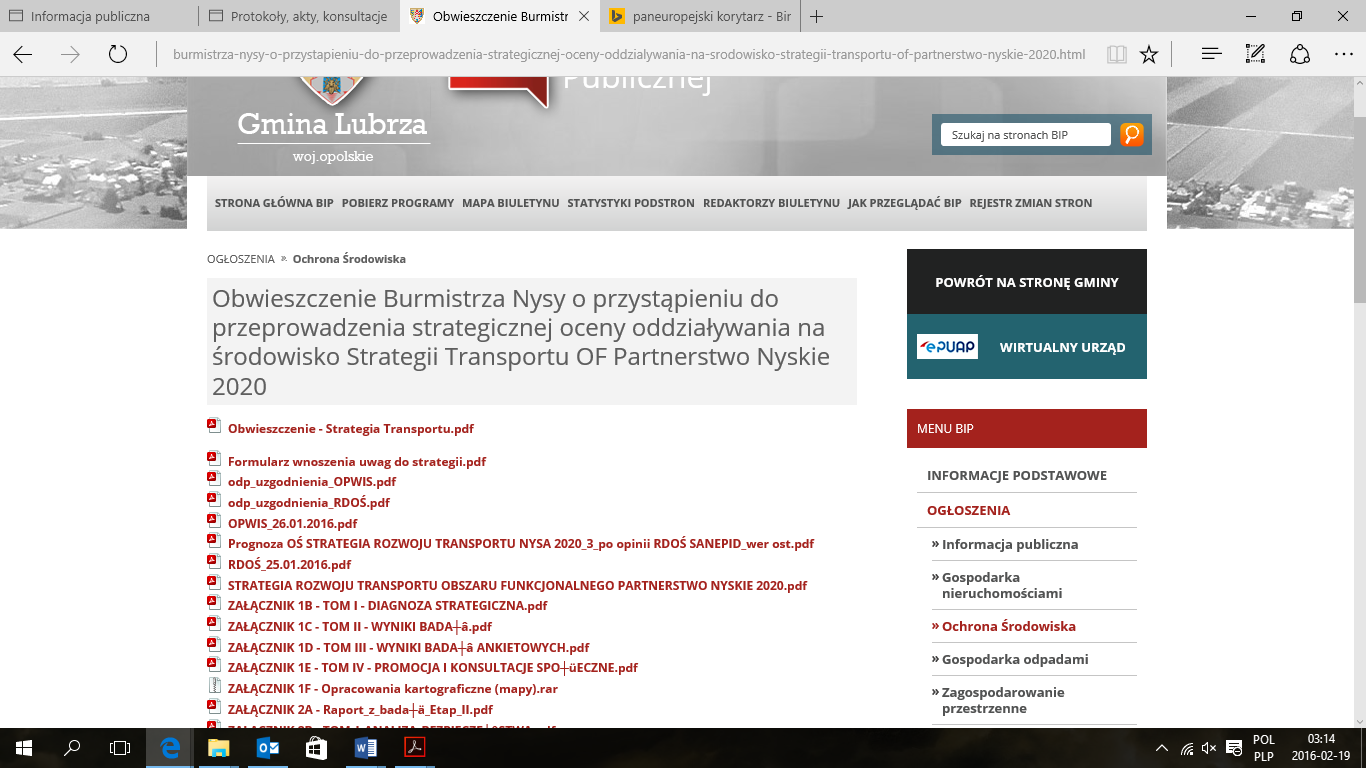 Nie zgłoszono uwag w ramach konsultacji społecznych dokumentów w Gminie Lubrza. Podsumowanie konsultacji w Gminie ŁambinowiceKonsultacje dokumentu Strategia Rozwoju Transportu Obszaru Funkcjonalnego Partnerstwo Nyskie 2020 na lata 2016-2026 z perspektywą do 2030 w Gminie Łambinowice przebiegały w sposób następujący:Data opublikowania Obwieszczenia Burmistrza Nysy ws przystąpienia do przeprowadzenia strategicznej oceny oddziaływania na środowisko Strategii Transportu Obszaru Funkcjonalnego Partnerstwo Nyskie 2020 na lata 2016-2026 z perspektywą do 2030: 29.01.2016r.Strona internetowa na którym Obwieszczenie wraz z dokumentami zostało opublikowane: http://bip.lambinowice.pl/?id=4836Poniżej zaprezentowano zrzut z powyższej strony internetowej:Rysunek 9. Zrzut ze strony internetowej Obwieszczenia ws przystąpienia do strategicznej oceny oddziaływania na środowisko wraz z niezbędnymi dokumentami w Gminie Łambinowice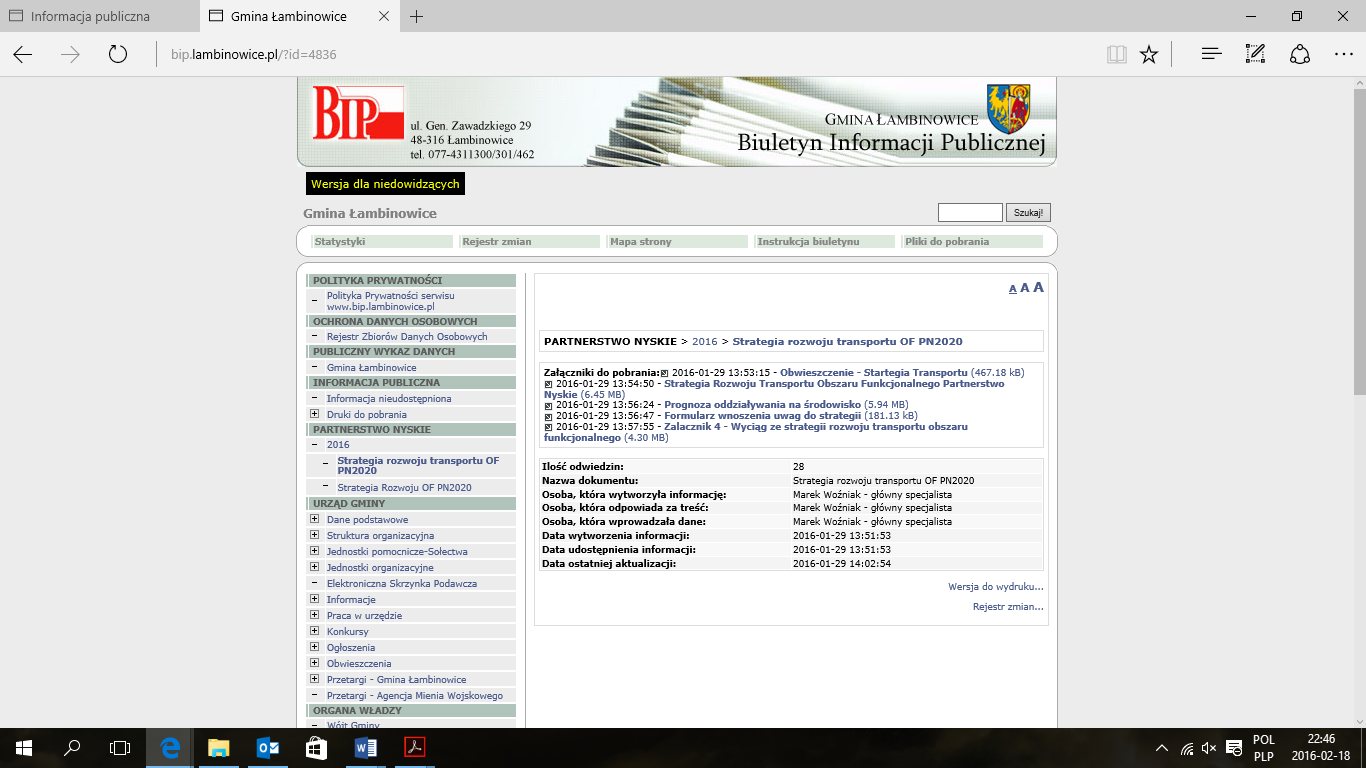 Źródło: http://bip.lambinowice.pl/?id=4836Tabela 4 Uwagi zgłoszone w formie pisemnej elektronicznej w Gminie ŁambinowiceŹródło: opracowanie własne na podstawie zgłoszonych uwag w ramach konsultacji społecznychPodsumowanie konsultacji w Gminie NysaKonsultacje dokumentu Strategia Rozwoju Transportu Obszaru Funkcjonalnego Partnerstwo Nyskie 2020 na lata 2016-2026 z perspektywą do 2030 w Gminie Nysa przebiegały w sposób następujący:Data opublikowania Obwieszczenia Burmistrza Nysy ws przystąpienia do przeprowadzenia strategicznej oceny oddziaływania na środowisko Strategii Transportu Obszaru Funkcjonalnego Partnerstwo Nyskie 2020 na lata 2016-2026 z perspektywą do 2030: 29.01.2016r.Strona internetowa na którym Obwieszczenie wraz z dokumentami zostało opublikowane: http://bip.nysa.pl/index.php?gid=f4d4d22f3a5237949384f1fad2b17245&lpos=3_999&rpos=-1_-1#menuscrollPoniżej zaprezentowano zrzut z powyższej strony internetowej:Rysunek 10. Zrzut ze strony internetowej Obwieszczenia ws przystąpienia do strategicznej oceny oddziaływania na środowisko wraz z niezbędnymi dokumentami w Gminie Nysa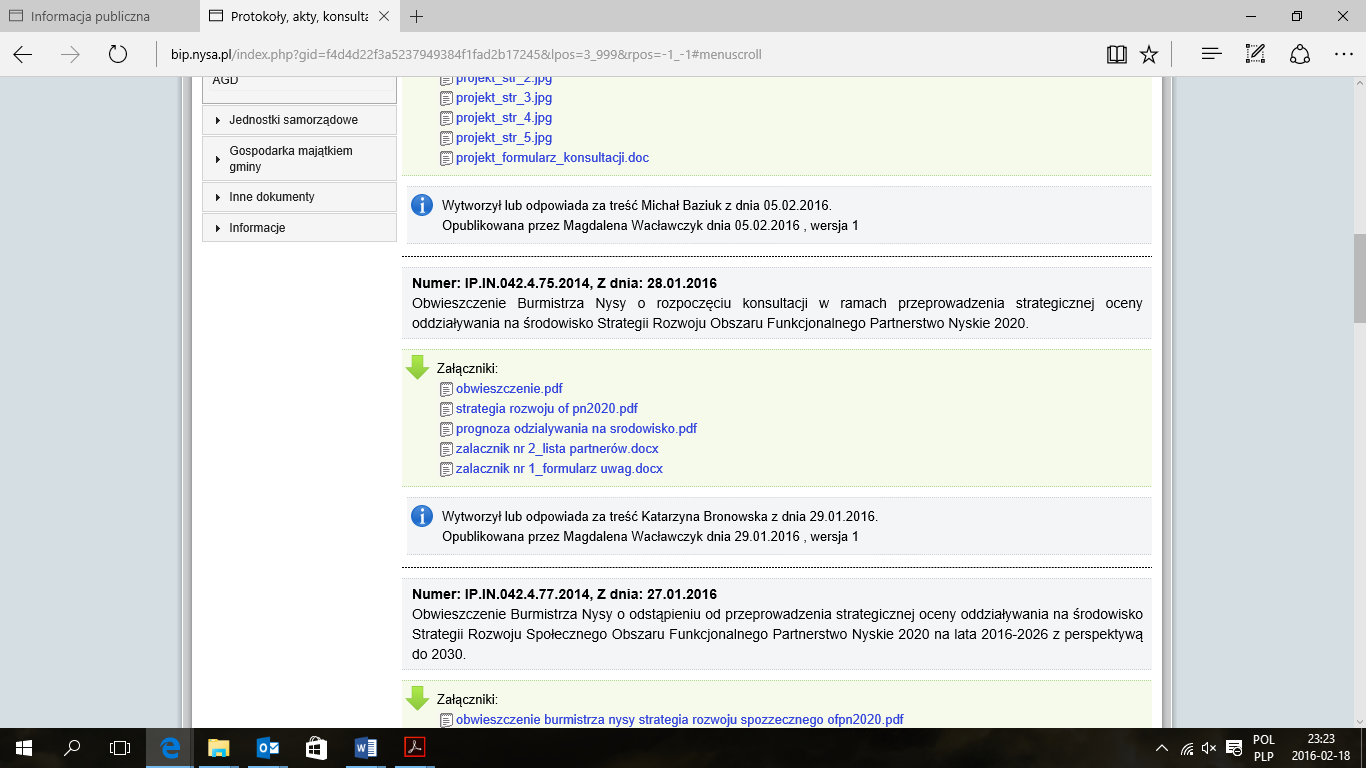 Źródło: http://bip.nysa.pl/index.php?gid=f4d4d22f3a5237949384f1fad2b17245&lpos=3_999&rpos=-1_-1#menuscrollTabela 5 Uwagi zgłoszone w formie pisemnej elektronicznej w Gminie NysaŹródło: opracowanie własne na podstawie zgłoszonych uwag w ramach konsultacji społecznychPodsumowanie konsultacji w Gminie OtmuchówKonsultacje dokumentu Strategia Rozwoju Transportu Obszaru Funkcjonalnego Partnerstwo Nyskie 2020 na lata 2016-2026 z perspektywą do 2030 w Gminie Otmuchów przebiegały w sposób następujący:Data opublikowania Obwieszczenia Burmistrza Nysy ws przystąpienia do przeprowadzenia strategicznej oceny oddziaływania na środowisko Strategii Transportu Obszaru Funkcjonalnego Partnerstwo Nyskie 2020 na lata 2016-2026 z perspektywą do 2030: 28.01.2016r.Strona internetowa na którym Obwieszczenie wraz z dokumentami zostało opublikowane: http://otmuchow.probip.pl/main.php?muid=62&mid=9067&akID=9116#ak9116Poniżej zaprezentowano zrzut z powyższej strony internetowej:Rysunek 11. Zrzut ze strony internetowej Obwieszczenia ws przystąpienia do strategicznej oceny oddziaływania na środowisko wraz z niezbędnymi dokumentami w Gminie Otmuchów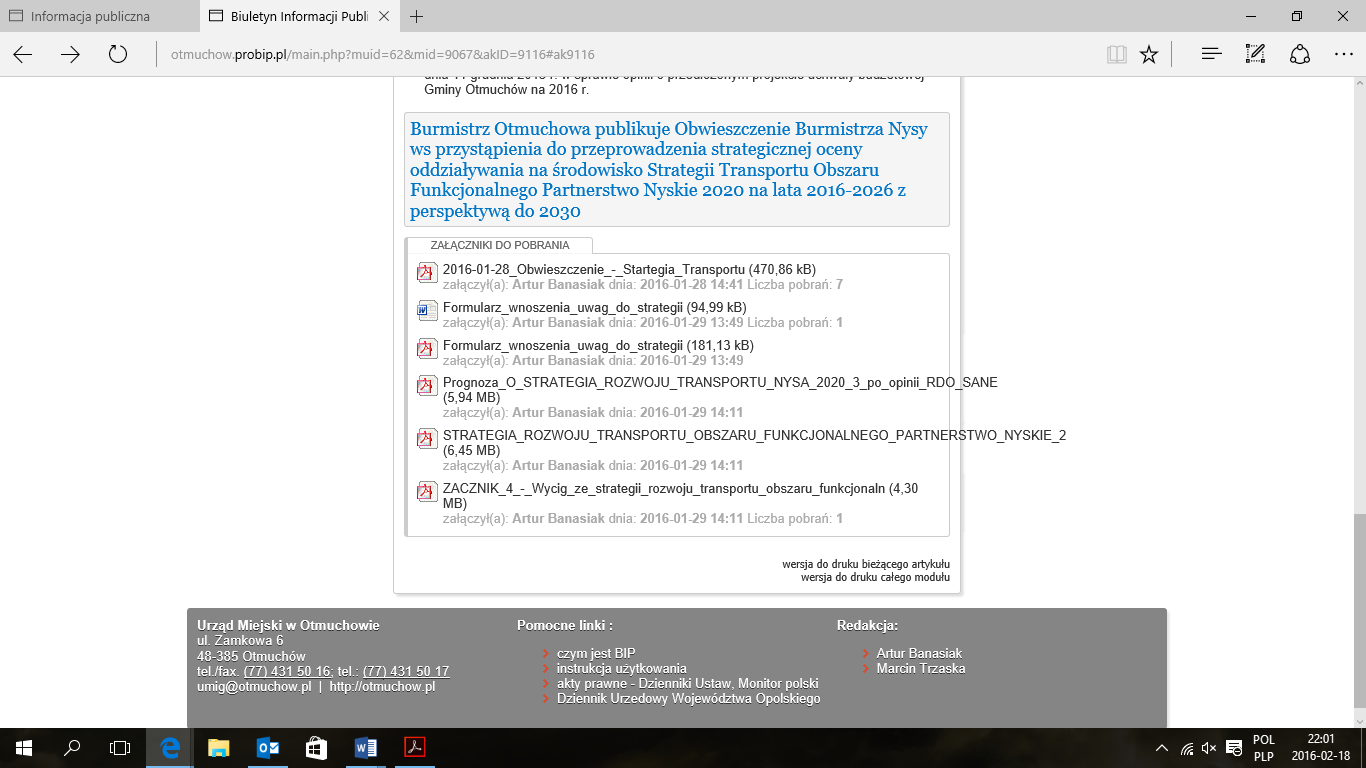 Źródło: http://otmuchow.probip.pl/main.php?muid=62&mid=9067&akID=9116#ak9116Tabela 6 Uwagi zgłoszone w formie pisemnej elektronicznej w Gminie OtmuchówŹródło: opracowanie własne na podstawie zgłoszonych uwag w ramach konsultacji społecznychPodsumowanie konsultacji w Gminie PaczkówKonsultacje dokumentu Strategia Rozwoju Transportu Obszaru Funkcjonalnego Partnerstwo Nyskie 2020 na lata 2016-2026 z perspektywą do 2030 w Gminie Paczków przebiegały w sposób następujący:Data opublikowania Obwieszczenia Burmistrza Nysy ws przystąpienia do przeprowadzenia strategicznej oceny oddziaływania na środowisko Strategii Transportu Obszaru Funkcjonalnego Partnerstwo Nyskie 2020 na lata 2016-2026 z perspektywą do 2030: 29.01.2016r.Strona internetowa na którym Obwieszczenie wraz z dokumentami zostało opublikowane: http://www.paczkow.bip.net.pl/?a=5584Poniżej zaprezentowano zrzut z powyższej strony internetowej:Rysunek 12. Zrzut ze strony internetowej Obwieszczenia ws przystąpienia do strategicznej oceny oddziaływania na środowisko wraz z niezbędnymi dokumentami w Gminie Paczków Źródło: http://www.paczkow.bip.net.pl/?a=5584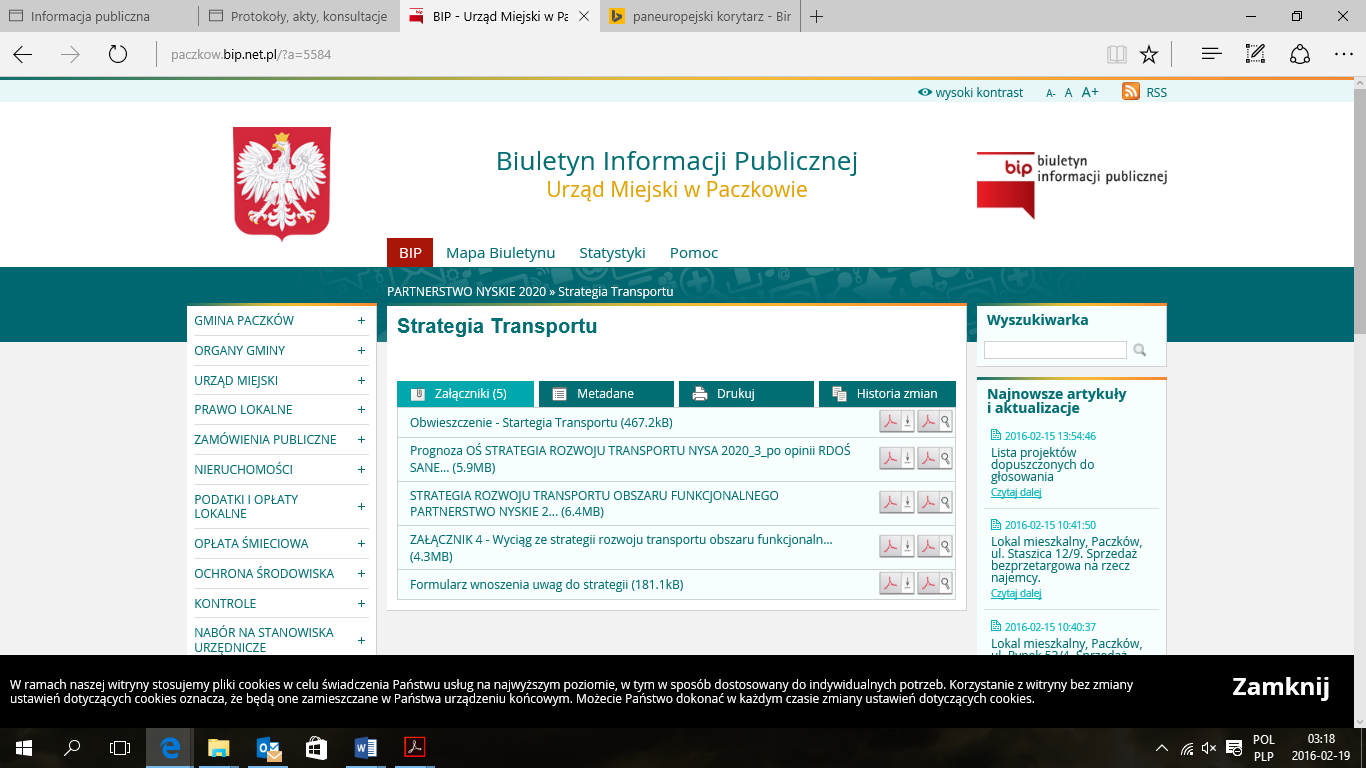 Nie zgłoszono uwag w ramach konsultacji społecznych dokumentów w Gminie Paczków. Podsumowanie konsultacji w Gminie PrudnikKonsultacje dokumentu Strategia Rozwoju Transportu Obszaru Funkcjonalnego Partnerstwo Nyskie 2020 na lata 2016-2026 z perspektywą do 2030 w Gminie Prudnik przebiegały w sposób następujący:Data opublikowania Obwieszczenia Burmistrza Nysy ws przystąpienia do przeprowadzenia strategicznej oceny oddziaływania na środowisko Strategii Transportu Obszaru Funkcjonalnego Partnerstwo Nyskie 2020 na lata 2016-2026 z perspektywą do 2030: 29.01.2016r.Strona internetowa na którym Obwieszczenie wraz z dokumentami zostało opublikowane: http://bip.prudnik.pl/4953/obwieszczenie-o-przystapieniu-do-przeprowadzenia-strategicznej-oceny-oddzialywania-na-srodowisko-strategii-transportu-funkcjonalnego-partnerstwo-nyskie-2020.htmlPoniżej zaprezentowano zrzut z powyższej strony internetowej:Rysunek 13. Zrzut ze strony internetowej Obwieszczenia ws przystąpienia do strategicznej oceny oddziaływania na środowisko wraz z niezbędnymi dokumentami w Gminie PrudnikŹródło: http://bip.prudnik.pl/4953/obwieszczenie-o-przystapieniu-do-przeprowadzenia-strategicznej-oceny-oddzialywania-na-srodowisko-strategii-transportu-funkcjonalnego-partnerstwo-nyskie-2020.htmlTabela 7 Uwagi zgłoszone w formie pisemnej elektronicznej w Gminie PrudnikŹródło: opracowanie własne na podstawie zgłoszonych uwag w ramach konsultacji społecznychPodsumowanie konsultacji w Gminie SkoroszyceKonsultacje dokumentu Strategia Rozwoju Transportu Obszaru Funkcjonalnego Partnerstwo Nyskie 2020 na lata 2016-2026 z perspektywą do 2030 w Gminie Skoroszyce przebiegały w sposób następujący:Data opublikowania Obwieszczenia Burmistrza Nysy ws przystąpienia do przeprowadzenia strategicznej oceny oddziaływania na środowisko Strategii Transportu Obszaru Funkcjonalnego Partnerstwo Nyskie 2020 na lata 2016-2026 z perspektywą do 2030: 29.01.2016r.Strona internetowa na którym Obwieszczenie wraz z dokumentami zostało opublikowane: http://skoroszyce.pl/100-menu-tematyczne/660-konsultacje-spoleczne.htmlPoniżej zaprezentowano zrzut z powyższej strony internetowej:Rysunek 14. Zrzut ze strony internetowej Obwieszczenia ws przystąpienia do strategicznej oceny oddziaływania na środowisko wraz z niezbędnymi dokumentami w Gminie Skoroszyce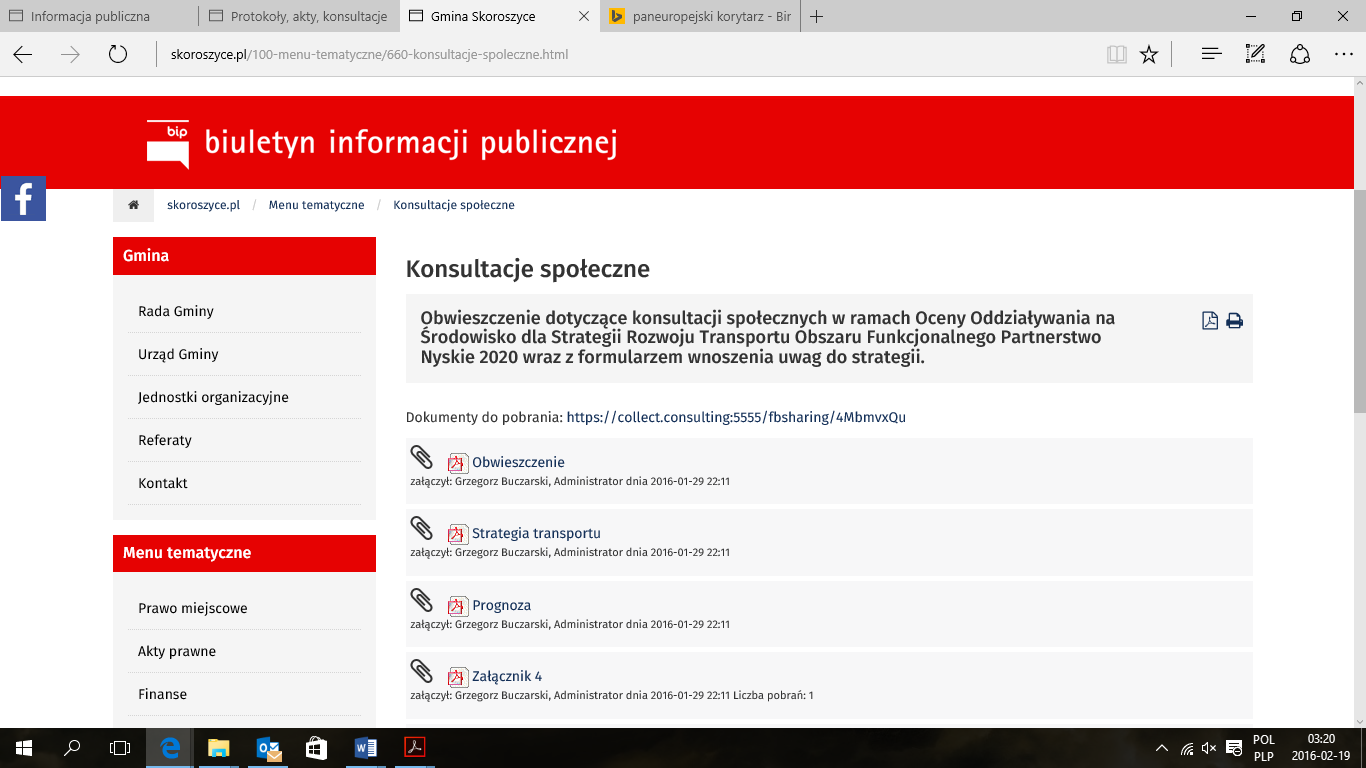 Źródło: http://skoroszyce.pl/100-menu-tematyczne/660-konsultacje-spoleczne.htmlNie zgłoszono uwag w ramach konsultacji społecznych dokumentów w Gminie Skoroszyce. Podsumowanie konsultacji w Powiecie GłubczyckimKonsultacje dokumentu Strategia Rozwoju Transportu Obszaru Funkcjonalnego Partnerstwo Nyskie 2020 na lata 2016-2026 z perspektywą do 2030 w Powiecie Głubczyckim przebiegały w sposób następujący:Data opublikowania Obwieszczenia Burmistrza Nysy ws przystąpienia do przeprowadzenia strategicznej oceny oddziaływania na środowisko Strategii Transportu Obszaru Funkcjonalnego Partnerstwo Nyskie 2020 na lata 2016-2026 z perspektywą do 2030: 29.01.2016r.Strona internetowa na którym Obwieszczenie wraz z dokumentami zostało opublikowane: http://bip.powiatprudnicki.pl/1463/2183/2016-01-28-obieszczenie-burmistrza-nysy-strategia-transportu-ofpn2020.htmlPoniżej zaprezentowano zrzut z powyższej strony internetowej:Rysunek 15. Zrzut ze strony internetowej Obwieszczenia ws przystąpienia do strategicznej oceny oddziaływania na środowisko wraz z niezbędnymi dokumentami w Powiecie Głubczyckim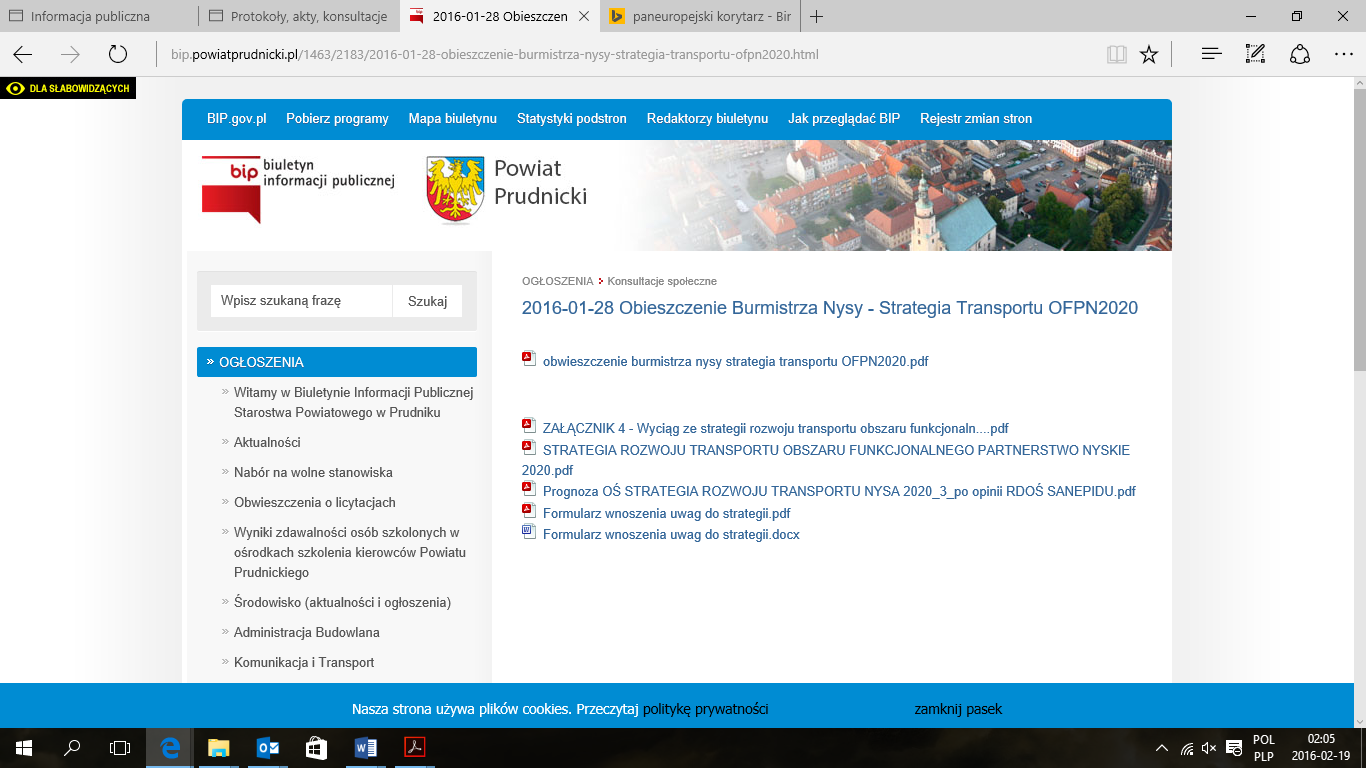 Źródło: http://bip.powiatprudnicki.pl/1463/2183/2016-01-28-obieszczenie-burmistrza-nysy-strategia-transportu-ofpn2020.htmlTabela 8 Uwagi zgłoszone w formie pisemnej elektronicznej w Powiecie GłubczyckimPodsumowanie konsultacji w Powiecie NyskimKonsultacje dokumentu Strategia Rozwoju Transportu Obszaru Funkcjonalnego Partnerstwo Nyskie 2020 na lata 2016-2026 z perspektywą do 2030 w Powiecie Nyskim przebiegały w sposób następujący:Data opublikowania Obwieszczenia Burmistrza Nysy ws przystąpienia do przeprowadzenia strategicznej oceny oddziaływania na środowisko Strategii Transportu Obszaru Funkcjonalnego Partnerstwo Nyskie 2020 na lata 2016-2026 z perspektywą do 2030: 29.01.2016r.Strona internetowa na którym Obwieszczenie wraz z dokumentami zostało opublikowane: http://bip.spnysa.nv.pl/Article/get/id,19239.htmlPoniżej zaprezentowano zrzut z powyższej strony internetowej:Rysunek 16. Zrzut ze strony internetowej Obwieszczenia ws przystąpienia do strategicznej oceny oddziaływania na środowisko wraz z niezbędnymi dokumentami w Powiecie Nyskim
Źródło: http://bip.spnysa.nv.pl/Article/get/id,19239.html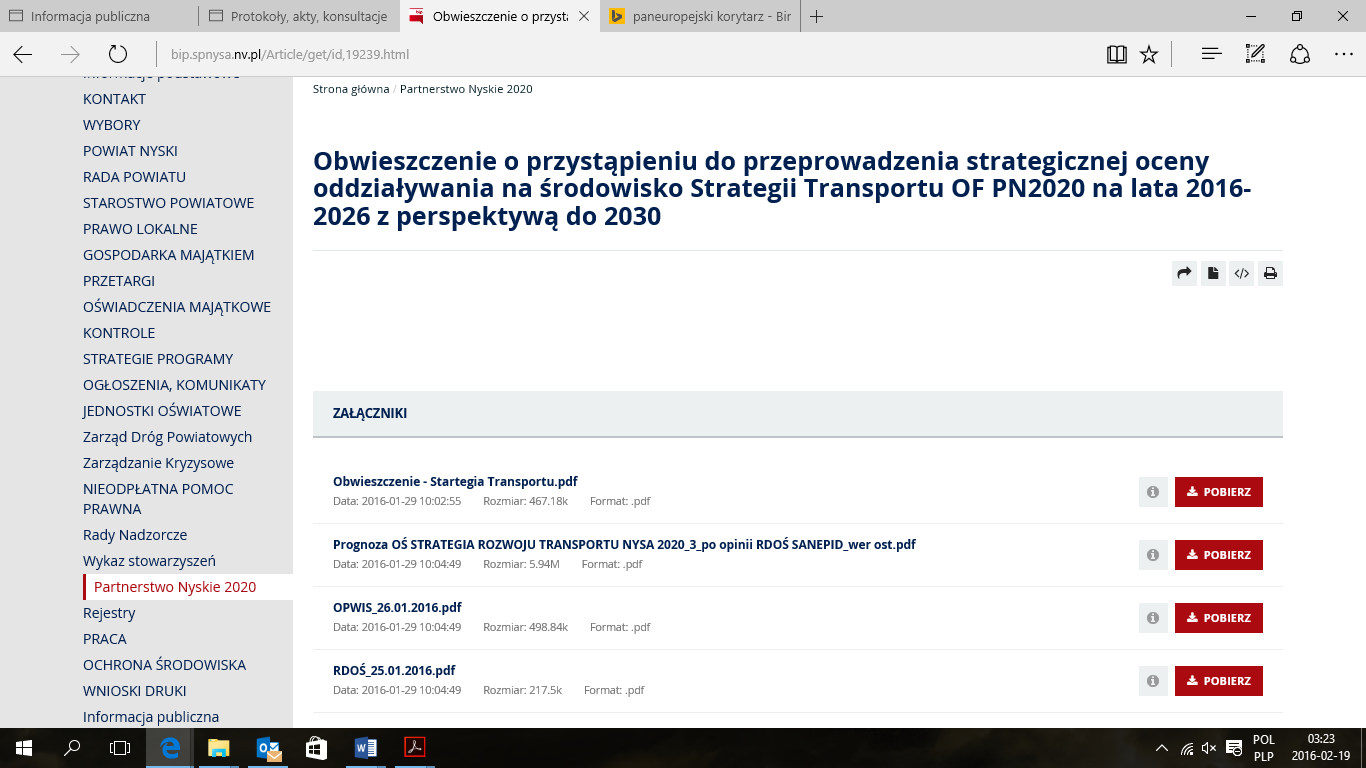 Tabela 9 Uwagi zgłoszone w formie pisemnej elektronicznej w Powiecie NyskimPodsumowanie konsultacji w Powiecie PrudnickimKonsultacje dokumentu Strategia Rozwoju Transportu Obszaru Funkcjonalnego Partnerstwo Nyskie 2020 na lata 2016-2026 z perspektywą do 2030 w Powiecie Prudnickim przebiegały w sposób następujący:Data opublikowania Obwieszczenia Burmistrza Nysy ws przystąpienia do przeprowadzenia strategicznej oceny oddziaływania na środowisko Strategii Transportu Obszaru Funkcjonalnego Partnerstwo Nyskie 2020 na lata 2016-2026 z perspektywą do 2030: 29.01.2016r.Strona internetowa na którym Obwieszczenie wraz z dokumentami zostało opublikowane: http://bip.powiatprudnicki.pl/1463/2183/2016-01-28-obieszczenie-burmistrza-nysy-strategia-transportu-ofpn2020.htmlPoniżej zaprezentowano zrzut z powyższej strony internetowej:Rysunek 17. Zrzut ze strony internetowej Obwieszczenia ws przystąpienia do strategicznej oceny oddziaływania na środowisko wraz z niezbędnymi dokumentami w Powiecie Prudnickim
Źródło: http://bip.powiatprudnicki.pl/1463/2183/2016-01-28-obieszczenie-burmistrza-nysy-strategia-transportu-ofpn2020.html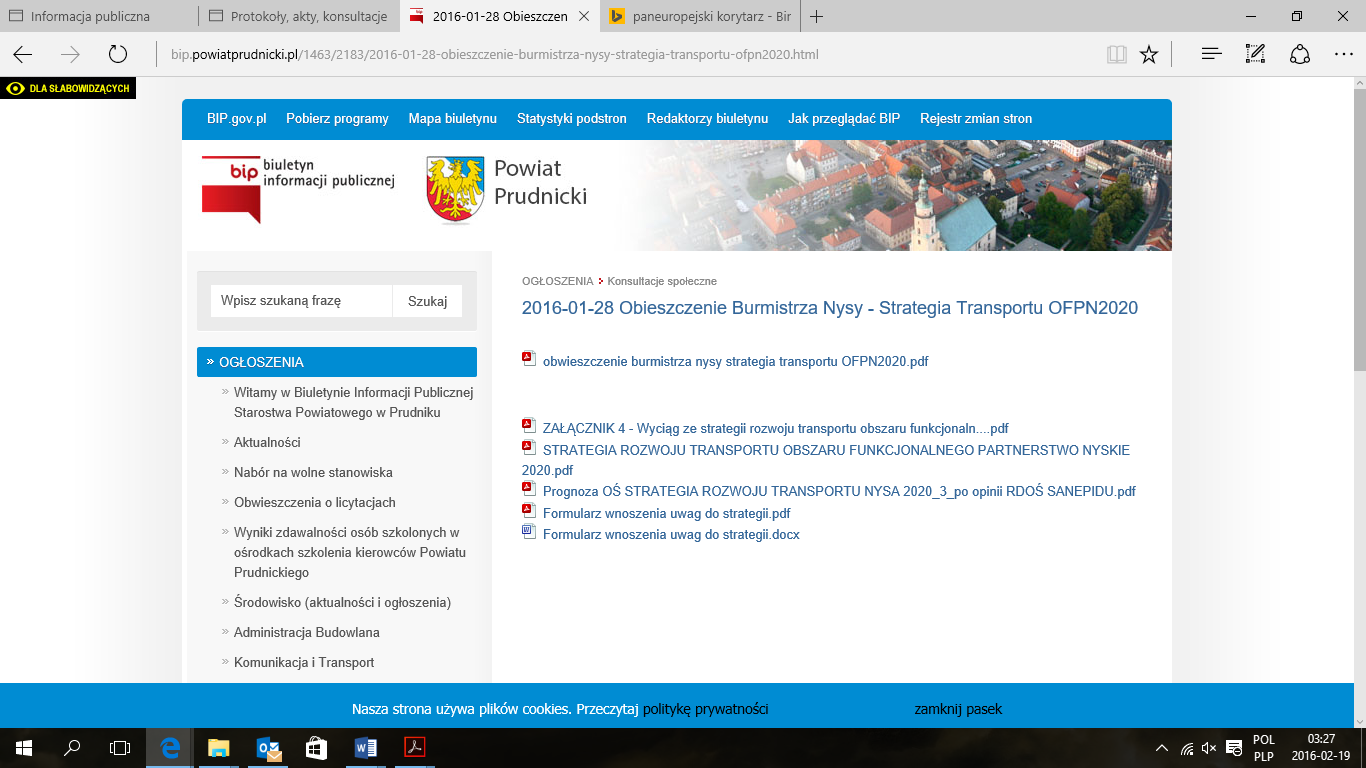 Nie zgłoszono uwag w ramach konsultacji społecznych dokumentów w Powiecie Prudnickim. Spis tabelRysunek 1. Zrzut ze strony internetowej Obwieszczenia ws przystąpienia do strategicznej oceny oddziaływania na środowisko wraz z niezbędnymi dokumentami w Gminie Biała	7Rysunek 2. Zrzut ze strony internetowej Obwieszczenia ws przystąpienia do strategicznej oceny oddziaływania na środowisko wraz z niezbędnymi dokumentami w Gminie Branice	8Rysunek 3. Zrzut ze strony internetowej Obwieszczenia ws przystąpienia do strategicznej oceny oddziaływania na środowisko wraz z niezbędnymi dokumentami w Gminie Głubczyce	12Rysunek 4. Zrzut ze strony internetowej Obwieszczenia ws przystąpienia do strategicznej oceny oddziaływania na środowisko wraz z niezbędnymi dokumentami w Gminie Głuchołazy	13Rysunek 5. Zrzut ze strony internetowej Obwieszczenia ws przystąpienia do strategicznej oceny oddziaływania na środowisko wraz z niezbędnymi dokumentami w Gminie Grodków	14Rysunek 6. Zrzut ze strony internetowej Obwieszczenia ws przystąpienia do strategicznej oceny oddziaływania na środowisko wraz z niezbędnymi dokumentami w Gminie Kietrz	16Rysunek 7. Zrzut ze strony internetowej Obwieszczenia ws przystąpienia do strategicznej oceny oddziaływania na środowisko wraz z niezbędnymi dokumentami w Gminie Korfantów	17Rysunek 8. Zrzut ze strony internetowej Obwieszczenia ws przystąpienia do strategicznej oceny oddziaływania na środowisko wraz z niezbędnymi dokumentami w Gminie Lubrza	19Rysunek 9. Zrzut ze strony internetowej Obwieszczenia ws przystąpienia do strategicznej oceny oddziaływania na środowisko wraz z niezbędnymi dokumentami w Gminie Łambinowice	20Rysunek 10. Zrzut ze strony internetowej Obwieszczenia ws przystąpienia do strategicznej oceny oddziaływania na środowisko wraz z niezbędnymi dokumentami w Gminie Nysa	22Rysunek 11. Zrzut ze strony internetowej Obwieszczenia ws przystąpienia do strategicznej oceny oddziaływania na środowisko wraz z niezbędnymi dokumentami w Gminie Otmuchów	33Rysunek 12. Zrzut ze strony internetowej Obwieszczenia ws przystąpienia do strategicznej oceny oddziaływania na środowisko wraz z niezbędnymi dokumentami w Gminie Paczków	37Rysunek 13. Zrzut ze strony internetowej Obwieszczenia ws przystąpienia do strategicznej oceny oddziaływania na środowisko wraz z niezbędnymi dokumentami w Gminie Prudnik	38Rysunek 14. Zrzut ze strony internetowej Obwieszczenia ws przystąpienia do strategicznej oceny oddziaływania na środowisko wraz z niezbędnymi dokumentami w Gminie Skoroszyce	40Rysunek 15. Zrzut ze strony internetowej Obwieszczenia ws przystąpienia do strategicznej oceny oddziaływania na środowisko wraz z niezbędnymi dokumentami w Powiecie Głubczyckim	41Rysunek 16. Zrzut ze strony internetowej Obwieszczenia ws przystąpienia do strategicznej oceny oddziaływania na środowisko wraz z niezbędnymi dokumentami w Powiecie Nyskim	43Rysunek 17. Zrzut ze strony internetowej Obwieszczenia ws przystąpienia do strategicznej oceny oddziaływania na środowisko wraz z niezbędnymi dokumentami w Powiecie Prudnickim	47Spis rysunkówTabela 1. Uwagi zgłoszone w formie pisemnej elektronicznej w Gminie Branic	9Tabela 2 Uwagi zgłoszone w formie pisemnej elektronicznej w Gminie Grodków	15Tabela 3 Uwagi zgłoszone w formie pisemnej elektronicznej w Gminie Korfantów	18Tabela 4 Uwagi zgłoszone w formie pisemnej elektronicznej w Gminie Łambinowice	21Tabela 5 Uwagi zgłoszone w formie pisemnej elektronicznej w Gminie Nysa	23Tabela 6 Uwagi zgłoszone w formie pisemnej elektronicznej w Gminie Otmuchów	34Tabela 7 Uwagi zgłoszone w formie pisemnej elektronicznej w Gminie Prudnik	39Tabela 8 Uwagi zgłoszone w formie pisemnej elektronicznej w Powiecie Głubczyckim	421.Imię i nazwisko2.Miejsce zamieszkania3.Adres e-mail4.Telefon kontaktowy Treść zgłaszanej opinii/uwagi:Treść zgłaszanej opinii/uwagi:Treść zgłaszanej opinii/uwagi:NR UWAGITREŚĆ UWAGIRODZAJ UCZESTNIKAWPROWADZONO / ODRZUCONO1 Załącznik 4. Wyciąg ze Strategii Rozwoju Transportu Obszaru Funkcjonalnego Partnerstwo Nyskie 2020str. 197 – W przewidywanym terminie realizacji projektu pn.”Budowa nowych parkingów w gminie Branice” wpisać 2017-2022UG BraniceWPROWADZONO 2Załącznik 5 – Karty projektów – str. 126 – w nazwie projektu wpisać: przebudowa drogi Włodzienin – Wiechowice (do przejścia granicznego), a w opisie projektu wpisać: przebudowa drogi na odcinku około 16 km od sołectwa Włodzienin do Wiechowic przez Dzbańce, Dzbańce Osiedle, Wódkę, Gródczany, Jakubowice, Turków, Jabłonka, Uciechowice, Wiechowice.UG BraniceWPROWADZONO 3Załącznik 10 – Zestawienie zbiorcze wskaźników - str. 2 w nazwie zadania wpisać : przebudowa drogi Włodzienin – Wiechowice (do przejścia granicznegoUG BraniceW zestawieniu już taki projekt jest 4Załącznik 10 – Zestawienie zbiorcze wskaźników - str. 2 w okienku tabeli dot. pozostałych partnerów zaangażowanych w projekt : Budowa drogi gminnej w Lewicach wykreślić  ZDW  w OpoluUG BraniceWPROWADZONO 5Załącznik 4. Wyciąg ze Strategii Rozwoju Transportu Obszaru Funkcjonalnego Partnerstwo Nyskie 2020str. 160 – w nazwie projektu poprawić słowo „remont” na „przebudowa” drogi Włodzienin – Wiechowice ( do przejścia granicznego)UG BraniceWPROWADZONO6 Załącznik 4. Wyciąg ze Strategii Rozwoju Transportu Obszaru Funkcjonalnego Partnerstwo Nyskie 2020UG BraniceWPROWADZONO6 str. 160 – nazwę projektu „remont nawierzchni dróg powiatowych i wojewódzkich” poprawić na „remont nawierzchni i przebudowa dróg powiatowych i  wojewódzkich”UG BraniceWPROWADZONO7 Załącznik 5 – Karty projektów str. 128 – nazwę projektu „remont mostów granicznych na terenie gminy Branice” poprawić na „remont i przebudowa mostów granicznych na terenie gminy Branice” w opisie analogicznieUG BraniceWPROWADZONO8 Załącznik 5 – Karty projektów – str. 128- nazwę projektu zmienić z „remontu nawierzchni dróg powiatowych i wojewódzkich” zmienić na „ remont nawierzchni  przebudowa dróg powiatowych i wojewódzkich” , a w opisie zmienić słowo „remont” DW  nr 419… na słowo „przebudowa”UG BraniceWPROWADZONO8 Załącznik 5 – Karty projektów – str. 128- nazwę projektu zmienić z „remontu nawierzchni dróg powiatowych i wojewódzkich” zmienić na „ remont nawierzchni  przebudowa dróg powiatowych i wojewódzkich” , a w opisie zmienić słowo „remont” DW  nr 419… na słowo „przebudowa”UG BraniceWPROWADZONO 9Załącznik 4. Wyciąg ze Strategii Rozwoju Transportu Obszaru Funkcjonalnego Partnerstwo Nyskie 2020str. 193 – nazwę projektu zmienić  z „remontu nawierzchni dróg powiatowych i wojewódzkich” na „ remont nawierzchni  i przebudowa dróg powiatowych i wojewódzkich”UG BraniceWPROWADZONONR UWAGITREŚĆ UWAGIRODZAJ UCZESTNIKAWPROWADZONO / ODRZUCONO1Uważamy, że wykonana lista rankingowa projektów pkt 4.4.4 - "Tabela 40 Rangi projektów" została opracowana przy złych założeniach. Wynik opracowania określający, że takie samo zadanie np. Remont dróg gminnych ma bardzo różną rangę dla poszczególnych gmin, a naszym zdaniem renga 5 dla projektu "Budowa i przebudowa zatoczek autobusowych" przy randzie 3 dla projektów takich jak: Remont dworca w Gminie Grodków czy budowa nowej przeprawy przez Nysę Kłodzką jest wg nas nieprawidłowy. Na opracowany przez wykonawcę ranking wpływ ma przede wszystkim wartość danego projektu i przez to zadania ważne ale kosztowne w realizacji uzyskały bardzo małą rangę.Prosimy zatem uzgodnić z wykonawcą czy tak wykonana lista rankingowa jest poprawna dla STRATEGII TRANSPORU - czy budowa ścieżek rowerowych czy przebudowa niebezpiecznych skrzyżować  jest tak mało ważnym zadaniem.    UG GrodkówODRZUCONO Listy rankingowe są wynikiem przyjętej metodyki  oceny w załączniku 12. Wpływy na pozycję w rankingu ma nie tylko wartość projektu ale np. wyniki analizy wielokryterialnej oraz wartość ERR. NR UWAGITREŚĆ UWAGIRODZAJ UCZESTNIKAWPROWADZONO / ODRZUCONO1Strategia Rozwoju Transportu Obszaru Funkcjonalnego Partnerstwo Nyskie 2020 na lata 2016-2026 z perspektywą do 2030Str. 150, Rysunek 30 Planowane inwestycje liniowe w Gminie Korfantów znajduje się błędna nazwa miejscowości (jest Przechów powinno być Przechód).UG KorfantówWPROWADZONO2ZAŁĄCZNIK 9 - Lista projektów znajduje się projekt o nazwie Budowa ścieżek rowerowych o charakterze rekreacyjnym na terenie gminy Korfantów, którego szacowana wartość wynosi 70 000 000,00 zł. Proszę o przedstawienie na podstawie jakich danych została oszacowana ta wartość, ponieważ w znaczący sposób przewyższa ona kwotę pozostałych projektów np. remontów dróg (powiatowych/wojewódzkich).UG KorfantówODRZUCONOWARTOŚCI PROJEKÓW BYŁY PODDAWANE KONSULTACJĄ Z PRZEDSTAWICIELAMI GMIN PRZEZ CAŁY ORKES TRAWANIE POJEKTU.NR UWAGITREŚĆ UWAGIRODZAJ UCZESTNIKAWPROWADZONO / ODRZUCONO1Załącznik 4. Wyciąg ze Strategii Rozwoju Transportu Obszaru Funkcjonalnego Partnerstwo Nyskie 2020str. 22.Droga Wojewódzka 406 - wyrzuciłbym, że łączy się z autostradą A4 na węźle Prądy. Mieszkańcy Gminy Łambinowice chcąc dostać się na autostradę - węzeł Prądy jadą do 46 drogami powiatowymi w włączają się do niej w Sidzinie, Malerzowicach Wielkich lub Grabinie. Innym rozwiązaniem dla mieszkańców Gminy Łambinowice jest dojazd do 405 i włączenie się do 46 w Niemodlinie.UG ŁambinowiceWPROWADZONO2Załącznik 4. Wyciąg ze Strategii Rozwoju Transportu Obszaru Funkcjonalnego Partnerstwo Nyskie 2020str. 141Przebudowa skrzyżowania DK46 z drogą powiatową w miejscowości Malerzowice Wielkie. Proszę zwiększyć rangę inwestycji. Jest to kluczowe zadanie dla mieszkańców ze względu na liczne wypadki drogowe.UG ŁambinowiceWPROWADZONO3Załącznik 2C - TOM_II_STUDIUM_ KOMUNIKACYJNE. W propozycjach rozwiązania odnieść się do remontu ulic. KLONOWEJ, Akacjowej i Wiśniowej. Są wskazane w 1 rubryce jako lokalizacja problemu natomiast zostały pominięte w propozycji rozwiązania a jest już dla nich opracowana pełna dokumentacja techniczno budowlana łącznie z pozwoleniami na budowę.UG ŁambinowiceODRZUCONOZałącznik 2C nie podlega konsultacjom. Etap zamknięty opracowaniaNR UWAGITREŚĆ UWAGIRODZAJ UCZESTNIKAWPROWADZONO / ODRZUCONO1 Załącznik 4. Wyciąg ze Strategii Rozwoju Transportu Obszaru Funkcjonalnego Partnerstwo Nyskie 2020str. 8 – w 20 wersie powinno być „komunikacyjne”UM NysaWPROWADZONO 2Załącznik 4. Wyciąg ze Strategii Rozwoju Transportu Obszaru Funkcjonalnego Partnerstwo Nyskie 2020str.8 –  w 23 wersie powinno być pieszo- „rowerowa”UM NysaWPROWADZONO 3Załącznik 4. Wyciąg ze Strategii Rozwoju Transportu Obszaru Funkcjonalnego Partnerstwo Nyskie 2020str.10 – w 27 wersie powinno być „treść”UM NysaWPROWADZONO 4Załącznik 4. Wyciąg ze Strategii Rozwoju Transportu Obszaru Funkcjonalnego Partnerstwo Nyskie 2020str.11 – pod tabelą, 3 wers powinno być „11 linii”UM NysaWPROWADZONO 5Załącznik 4. Wyciąg ze Strategii Rozwoju Transportu Obszaru Funkcjonalnego Partnerstwo Nyskie 2020str.12 – pod wykresem  wymieniono właśnie 11 linii MZK co jest prawidłoweUM NysaNie wymaga wprowadzenia zmian 6Załącznik 4. Wyciąg ze Strategii Rozwoju Transportu Obszaru Funkcjonalnego Partnerstwo Nyskie 2020str.14 – pod tabelą, 4 wers powinno być „osoby”UM NysaWPROWADZONO 7Załącznik 4. Wyciąg ze Strategii Rozwoju Transportu Obszaru Funkcjonalnego Partnerstwo Nyskie 2020str.15 – pod wykresem , 3 wers powinno być „ napełnienie”UM NysaWPROWADZONO8 Załącznik 4. Wyciąg ze Strategii Rozwoju Transportu Obszaru Funkcjonalnego Partnerstwo Nyskie 2020str. 17 – pod wykresem w 11 wersie powinno być „miejscowości”UM NysaWPROWADZONO9Załącznik 4. Wyciąg ze Strategii Rozwoju Transportu Obszaru Funkcjonalnego Partnerstwo Nyskie 2020str.19 -  pierwszy wers powinno być „głównie”- w 8 wersie powinno być „osoby”- w 24 wersie należy dodać wyraz „do” pomiędzy się i poprawyUM NysaWPROWADZONO10 Załącznik 4. Wyciąg ze Strategii Rozwoju Transportu Obszaru Funkcjonalnego Partnerstwo Nyskie 2020str.20 – 4 wers od dołu „paneuropejski” korytarz?UM NysaOdpowiedź: zapis brzmi: paneuropejski korytarz (odnoszący się do całej Europy) 11Załącznik 4. Wyciąg ze Strategii Rozwoju Transportu Obszaru Funkcjonalnego Partnerstwo Nyskie 2020str.22 – 6 wers od góry powinno być „znaczenie”UM NysaWPROWADZONO 12Załącznik 4. Wyciąg ze Strategii Rozwoju Transportu Obszaru Funkcjonalnego Partnerstwo Nyskie 2020str.24 – 2 wers od góry powinno być „ szczegółowa”, a w 3 wersie wykreślić wyraz „się”UM NysaWPROWADZONO 13Załącznik 4. Wyciąg ze Strategii Rozwoju Transportu Obszaru Funkcjonalnego Partnerstwo Nyskie 2020str. 26 – 4 wers od dołu powinno być „samochodów”UM NysaWPROWADZONO14 Załącznik 4. Wyciąg ze Strategii Rozwoju Transportu Obszaru Funkcjonalnego Partnerstwo Nyskie 2020str. 32 – 6 wers od dołu powinno być „rowerowej”UM NysaWPROWADZONO 15Załącznik 4. Wyciąg ze Strategii Rozwoju Transportu Obszaru Funkcjonalnego Partnerstwo Nyskie 2020str. 33 – 15 wers  cały jest  niezrozumiały ? trzeba poprawićUM NysaWPROWADZONO 16Załącznik 4. Wyciąg ze Strategii Rozwoju Transportu Obszaru Funkcjonalnego Partnerstwo Nyskie 2020UM NysaWPROWADZONO 16str. 34 – 2 wers od góry powinno być „ czeskiego” , w 21 wersie wykreślić wyraz „się”, w 33 wersie i dalej poprawić nazwę miejscowości na „Wilamowice” i „Przychód” UM NysaWPROWADZONO17 Załącznik 4. Wyciąg ze Strategii Rozwoju Transportu Obszaru Funkcjonalnego Partnerstwo Nyskie 2020str.35  - w 17 wersie powinno być „łączny” i „polskiej”UM NysaWPROWADZONO18 Załącznik 4. Wyciąg ze Strategii Rozwoju Transportu Obszaru Funkcjonalnego Partnerstwo Nyskie 2020str.41 – w 22 wersie powinno być „przyczyni”UM NysaWPROWADZONO 19Załącznik 4. Wyciąg ze Strategii Rozwoju Transportu Obszaru Funkcjonalnego Partnerstwo Nyskie 2020str.45 – w 26 wersie wstawić „z” pomiędzy graniczy i RepublikąUM NysaWPROWADZONO 20Załącznik 4. Wyciąg ze Strategii Rozwoju Transportu Obszaru Funkcjonalnego Partnerstwo Nyskie 2020str.56 – w 2 wersie powinno być „Strategia”, a pomiędzy wyrazem zgodna wpisać „z” zaproponowanymiUM NysaWPROWADZONO 21Załącznik 4. Wyciąg ze Strategii Rozwoju Transportu Obszaru Funkcjonalnego Partnerstwo Nyskie 2020str.58 – w 17 wersie powinno być „możliwości”UM NysaWPROWADZONO 22Załącznik 4. Wyciąg ze Strategii Rozwoju Transportu Obszaru Funkcjonalnego Partnerstwo Nyskie 2020str. 61 – w 10 wersie powinno być „zasadne”UM NysaWPROWADZONO 23Załącznik 4. Wyciąg ze Strategii Rozwoju Transportu Obszaru Funkcjonalnego Partnerstwo Nyskie 2020str.64 –  w tytule pod tabelką powinno być „najważniejszymi siłami”, nie ma przewoźnika Trans EkspresUM NysaODRZUCONONazwa tabeli jest poprawna, w tabeli jest informacja o dużym rynku przewoźników prywatnych.24 Załącznik 4. Wyciąg ze Strategii Rozwoju Transportu Obszaru Funkcjonalnego Partnerstwo Nyskie 2020str.66  - trzeci wers od dołu powinno być „zapotrzebowania”, ostatnie zdanie jest nie    dokończone?UM NysaWPROWADZONO25 Załącznik 4. Wyciąg ze Strategii Rozwoju Transportu Obszaru Funkcjonalnego Partnerstwo Nyskie 2020str. 76 – ostatni wers powinno być „techniczny”UM NysaWPROWADZONO 26Załącznik 4. Wyciąg ze Strategii Rozwoju Transportu Obszaru Funkcjonalnego Partnerstwo Nyskie 2020str.78 – 12 wers od końca powinno być „zapotrzebowania”UM NysaWPROWADZONO27 Załącznik 4. Wyciąg ze Strategii Rozwoju Transportu Obszaru Funkcjonalnego Partnerstwo Nyskie 2020str.90 – pierwszy  wers powinno być „część”, w ostatniej odnodze drzewa wykreślić wyraz „czy”UM NysaWPROWADZONO28 Załącznik 4. Wyciąg ze Strategii Rozwoju Transportu Obszaru Funkcjonalnego Partnerstwo Nyskie 2020str.100 – pod tabelą  3 wers  powinno być „przemieszczaniu się”UM NysaWPROWADZONO 29Załącznik 4. Wyciąg ze Strategii Rozwoju Transportu Obszaru Funkcjonalnego Partnerstwo Nyskie 2020str.101 – w tabeli 3 kolumna, 2 wers od końca pkt.2.1 po wyrazie należy wykreślić wyraz  „się”UM NysaWPROWADZONO 30Załącznik 4. Wyciąg ze Strategii Rozwoju Transportu Obszaru Funkcjonalnego Partnerstwo Nyskie 2020str.114 – w tabeli poz. 2 powinno być „ inwestycje związane z modernizacją dworców”UM NysaWPROWADZONO31Załącznik 4. Wyciąg ze Strategii Rozwoju Transportu Obszaru Funkcjonalnego Partnerstwo Nyskie 2020str.116 – 4 wers od góry powinno być „głównym”UM NysaWPROWADZONO 32Załącznik 4. Wyciąg ze Strategii Rozwoju Transportu Obszaru Funkcjonalnego Partnerstwo Nyskie 2020str. 128 – 22 wers od góry powinno być „samochodów osobowych”UM NysaWPROWADZONO 33Załącznik 4. Wyciąg ze Strategii Rozwoju Transportu Obszaru Funkcjonalnego Partnerstwo Nyskie 2020str.131 – 2 wers od góry powinno być „rotacja”, ostatni wers powinno być „na”UM NysaWPROWADZONO34 Załącznik 4. Wyciąg ze Strategii Rozwoju Transportu Obszaru Funkcjonalnego Partnerstwo Nyskie 2020str.138 – 3 wers od góry powinno być „podróży”, 5 wers od dołu co to jest ? prezydowaną !!!!!UM NysaWPROWADZONO 35Załącznik 4. Wyciąg ze Strategii Rozwoju Transportu Obszaru Funkcjonalnego Partnerstwo Nyskie 2020str.141 – w tabeli 7 wers od dołu powinno być „Piłsudskiego”UM NysaWPROWADZONO 36Załącznik 4. Wyciąg ze Strategii Rozwoju Transportu Obszaru Funkcjonalnego Partnerstwo Nyskie 2020str.147 – 10 wers od góry powinno być „innowacyjnej”, w 12 wersie treść  jest niezrozumiała  ????UM NysaWPROWADZONO 37Załącznik 4. Wyciąg ze Strategii Rozwoju Transportu Obszaru Funkcjonalnego Partnerstwo Nyskie 2020str.150 – 5 wers od dołu powinno być „dostępnością”UM NysaWPROWADZONO 38Załącznik 4. Wyciąg ze Strategii Rozwoju Transportu Obszaru Funkcjonalnego Partnerstwo Nyskie 2020str.151 – 14 wers od dołu powinno być „centrów”UM NysaWPROWADZONO 39Załącznik 4. Wyciąg ze Strategii Rozwoju Transportu Obszaru Funkcjonalnego Partnerstwo Nyskie 2020str.156 – w pkt 1 podana jest nieprawidłowa podstawa prawna , obowiązuje ustawa o publicznym transporcie zbiorowym , w pkt 2 powinno być „pozytywną”, w pkt 3 powinno być „określającą”,UM NysaWPROWADZONO 40Załącznik 4. Wyciąg ze Strategii Rozwoju Transportu Obszaru Funkcjonalnego Partnerstwo Nyskie 2020str.157 – w wersie 15 powinno być „zbiorowego”, w wersie 29 powinno być „tymUM NysaWPROWADZONO41 Załącznik 4. Wyciąg ze Strategii Rozwoju Transportu Obszaru Funkcjonalnego Partnerstwo Nyskie 2020str. 158 – w 10 myślniku powinno być „publicznego”, a w ramce trzeci pakt powinno być „na” pomiędzy wyrazami przesiadkowość, a średnimUM NysaWPROWADZONO42 Załącznik 4. Wyciąg ze Strategii Rozwoju Transportu Obszaru Funkcjonalnego Partnerstwo Nyskie 2020str.170 – w 12 wersie od dołu wykreślić należy wyraz „na”UM NysaWPROWADZONO 43Załącznik 4. Wyciąg ze Strategii Rozwoju Transportu Obszaru Funkcjonalnego Partnerstwo Nyskie 2020str.171 – w 2 wersie od góry powinno być „włączenie”UM NysaWPROWADZONO44 Załącznik 4. Wyciąg ze Strategii Rozwoju Transportu Obszaru Funkcjonalnego Partnerstwo Nyskie 2020str. 172 –w 7 wersie od dołu powinno być „sposobu”UM NysaWPROWADZONO45 Załącznik 4. Wyciąg ze Strategii Rozwoju Transportu Obszaru Funkcjonalnego Partnerstwo Nyskie 2020str.175 – w 4 wersie pod rysunkiem wykreślić wyraz „na”UM NysaWPROWADZONONR UWAGITREŚĆ UWAGIRODZAJ UCZESTNIKAWPROWADZONO / ODRZUCONO 1Załącznik 4. Wyciąg ze Strategii Rozwoju Transportu Obszaru Funkcjonalnego Partnerstwo Nyskie 2020Str. 20. Ostatnie zdanie w tekścieUM OtmuchówWPROWADZONO 1Sugeruje się zmienić zdanie na następujące : „W gestii wyżej  wymienionych organów administracyjnych leżą sprawy z zakresu planowania budowy, przebudowy i remontów, utrzymania oraz ochrony dróg publicznych. (będzie to zgodne z przepisami ustawy o drogach publicznych). UM OtmuchówWPROWADZONO2 Załącznik 4. Wyciąg ze Strategii Rozwoju Transportu Obszaru Funkcjonalnego Partnerstwo Nyskie 2020UM OtmuchówWPROWADZONO2 Str. 20 W zdaniu: Podstawowym elementem szkieletu komunikacyjnego województwa opolskiego słowo „szkieletu” proponuje się zmienić na słowo „układu”.UM OtmuchówWPROWADZONO 1Załącznik 4. Wyciąg ze Strategii Rozwoju Transportu Obszaru Funkcjonalnego Partnerstwo Nyskie 2020Str. 62 W kolumnie „Siły”  do pkt. „Zawarcie porozumienia powiatu nyskiego ….. „ dodać z gminą OtmuchówUM OtmuchówWPROWADZONO 2Załącznik 4. Wyciąg ze Strategii Rozwoju Transportu Obszaru Funkcjonalnego Partnerstwo Nyskie 2020UM OtmuchówWPROWADZONO 2Tab.  18 str. 71  W kolumnie „Potrzeba” - Gmina Otmuchów dodać zapis : „Przeprowadzenie remontu obiektu byłego dworca autobusowego oraz placu  manewrowego  o pow. 675m2 przy ul. Mickiewicza w Otmuchowie”.UM OtmuchówWPROWADZONO 3Załącznik 4. Wyciąg ze Strategii Rozwoju Transportu Obszaru Funkcjonalnego Partnerstwo Nyskie 2020UM OtmuchówWPROWADZONO 3Tab. 19 str. 75 W kolumnie „SIŁY” dodać : „Istnienie "Otmuchowskiej" Podstrefy - Wałbrzyskiej Specjalnej Strefy Ekonomicznej INVEST-PARK”UM OtmuchówWPROWADZONO4 Załącznik 4. Wyciąg ze Strategii Rozwoju Transportu Obszaru Funkcjonalnego Partnerstwo Nyskie 2020UM OtmuchówStosowny zapis wprowadzono na str. 71, zgodnie z wcześniejszymi uwagami4 Tab.  22 str. 84   W kolumnie „Potrzeba” - Gmina Otmuchów dodać zapis: „Przeprowadzenie remontu obiektu byłego dworca autobusowego oraz placu manewrowego o pow. 675m2 przy ul. Mickiewicza w Otmuchowie”.UM OtmuchówStosowny zapis wprowadzono na str. 71, zgodnie z wcześniejszymi uwagami5 Załącznik 4. Wyciąg ze Strategii Rozwoju Transportu Obszaru Funkcjonalnego Partnerstwo Nyskie 2020UM OtmuchówWPROWADZONO5 Str. 126  „miejsca parkingowe” – gmina Otmuchów dodać: ul. KrakowskaUM OtmuchówWPROWADZONONR UWAGITREŚĆ UWAGIRODZAJ UCZESTNIKAWPROWADZONO / ODRZUCONO1Strategia Rozwoju Transportu Obszaru Funkcjonalnego Partnerstwo Nyskie 2020 na lata 2016-2026 z perspektywą do 2030str. 91 ENPC>0 na ENPV>0UM PrudnikWPROWADZONO2Załącznik 7D na mapce nie ma Prudnika (mapa lokalizacji przedsiębiorstw)UM PrudnikWPROWADZONO3Bardzo ważną dla Gminy Prudnik jest inwestycja Budowa przeprawy mostowej , dlatego prosiłabym o zwiększenie rangi dla jej wykonania. Budowa tej przeprawy spowoduje diametralną poprawę w komunikacji zarówno dla gminy Prudnik jak też gmin sąsiednich.UM PrudnikODRZUCONO Listy rankingowe są wynikiem przyjętej metodyki  oceny w załączniku 12. Wpływy na pozycję w rankingu ma nie tylko wartość projektu ale np. wyniki analizy wielokryterialnej oraz wartość ERR.NR UWAGITREŚĆ UWAGIRODZAJ UCZESTNIKAWPROWADZONO / ODRZUCONO1Dla projektu pn. "Remont dróg na terenie powiatu głubczyckiego" proszę zwiększyć szacowany koszt inwestycji na 20 000 000 zł,Starostwo powiatoweODRZUCONOWARTOŚCI PROJEKÓW BYŁY PODDAWANE KONSULTACJĄ Z PRZEDSTAWICIELAMI GMIN PRZEZ CAŁY ORKES TRAWANIE POJEKTU.2Dla projektu pn. "Budowa obwodnicy Kietrza" proszę o usunięcie jako podmiotu monitorującego Powiat Głubczycki - zadanie zgłaszane było przez Gminę Kietrz i przypuszczalnie ona powinna być podmiotem monitorującym.Starostwo powiatowePROJEKT ZGŁASZANY BYŁ ZARÓWNO PRZEZ POWIAT JAK I GMINĘ3Dodatkowo proszę potwierdzić szacowany koszt tej inwestycji ponieważ 150 mln wydaje się być nierealnyStarostwo powiatoweODRZUCONOWARTOŚCI PROJEKÓW BYŁY PODDAWANE KONSULTACJĄ Z PRZEDSTAWICIELAMI GMIN PRZEZ CAŁY ORKES TRAWANIE POJEKTU.NR UWAGITREŚĆ UWAGIRODZAJ UCZESTNIKAWPROWADZONO / ODRZUCONO 1str. 7 - "Sieć drogowa jest dobrze rozwinięta i zapewnia dogodne powiązania z ośrodkami miejskimi" - str. 8 - "Transport drogowy boryka się głównie z problemem niedostatecznej ilości dróg, a także w wielu przypadkach złych stanem istniejącej sieci." - WYKLUCZA SIĘ TO WZAJEMNIEStarostwo powiatowe  WPROWADZONO2str. 8 - "infrastruktura pieszo – rozwojowa" winno być "pieszo-rowerowa"Starostwo powiatowe  WPROWADZONO 3str. 11 - "Przedsiębiorstwo Komunikacji Samochodowej w Nysie Sp. z o.o. obsługuje ponad 183 linie autobusowe na 30 trasach – zarówno na terenie powiatu nyskiego, powiatów z nim sąsiadujących, jak również na obszarze kilku wybranych większych miast w województwie opolskim." - NIE KILKA MIAST BO TYLKO OPOLE.Starostwo powiatowe  WPROWADZONO4 str. 19 - "głownie te połączenia na których występują największe potoki podróżnych np. Nysa – Głuchołazy." - winno być "GŁÓWNIE" Starostwo powiatowe WPROWADZONO 5str. 20 - "Zarząd Dróg Powiatowych w Nysie (dotyczy gminy Nysa, gminy Głuchołazy, gminy Korfantów, gminy Łambinowice, gminy Otmuchów, gminy Paczków, gminy Skoroszyce);" - WYPISAĆ WSZYSTKIE GMINY Z POWIATU NYSKIEGO Starostwo powiatowe WPROWADZONO6 str 62. "Zawarcie porozumienia powiatu nyskiego z gminą Pakosławice i gminą Skoroszyce w sprawie współdziałania w zakresie publicznego transportu zbiorowego" - POROZUMIENIE ZAWARTE ZOSTAŁO RÓWNIEŻ Z  OTMUCHOWEM Starostwo powiatowe WPROWADZONO6 str 62. "Zawarcie porozumienia powiatu nyskiego z gminą Pakosławice i gminą Skoroszyce w sprawie współdziałania w zakresie publicznego transportu zbiorowego" - POROZUMIENIE ZAWARTE ZOSTAŁO RÓWNIEŻ Z  OTMUCHOWEM Starostwo powiatowe WPROWADZONO 7str. 66 - "Dodatkowo problem potęgowany jest faktem, iż rozkłady jazdy nie są dostosowane do intensywności zapotrzebowani w ciągu doby," - winno być ZAPOTRZEBOWANIA Starostwo powiatowe WPROWADZONO 8str. 90 - Drzewo problemów dla infrastruktury pieszo-rowerowej - ZMIENIĆ GRAFIKĘ NA BARDZIEJ CZYTELNĄ Starostwo powiatoweWPROWADZONO  8str. 90 - Drzewo problemów dla infrastruktury pieszo-rowerowej - ZMIENIĆ GRAFIKĘ NA BARDZIEJ CZYTELNĄ Starostwo powiatoweWPROWADZONO  9str. 101 - "Ważność z puntu widzenia rozwoju gospodarczego terenu" - winno być PUNKTU Starostwo powiatoweWPROWADZONO10 str. 114 - "Inwestycje związane z modernizacją dworów" - winno być  DWORCÓW Starostwo powiatowe WPROWADZONO 11str. 120 - "Budowa nowych miejsc na ul. Piastowskiej wraz z przebudową układu drogowego." - winno być MIEJSC PARKINGOWYCH Starostwo powiatowe WPROWADZONO 11str. 120 - "Budowa nowych miejsc na ul. Piastowskiej wraz z przebudową układu drogowego." - winno być MIEJSC PARKINGOWYCH Starostwo powiatowe WPROWADZONO 12 str. 125 - "Część gmin leżących na terenie Partnerstwa Nyskiego to gminy typowo rolnicze. Podczas wywiadów i spotkań mieszkańcy sygnalizowali, że przyczyną degradacji dróg jest także ciężki sprzęt rolniczy. Problem ten mogłyby rozwiązać drogi transportu rolnego, które ułatwiłyby rolnikom przemieszczanie się sprzętem rolniczym pomiędzy polami. Nie przyczynialiby się oni wówczas do degradacji istniejących dróg. Innym rozwiązaniem mogłoby być wyznaczenie szlaków transportowych dla maszyn rolniczych oraz transportu surowców do zakładów przetwórczych (m. in. buraka cukrowego)." - AKAPIT POWTÓRZONY JEST NA STRONIE 128.Starostwo powiatowe  WPROWADZONO 12 str. 125 - "Część gmin leżących na terenie Partnerstwa Nyskiego to gminy typowo rolnicze. Podczas wywiadów i spotkań mieszkańcy sygnalizowali, że przyczyną degradacji dróg jest także ciężki sprzęt rolniczy. Problem ten mogłyby rozwiązać drogi transportu rolnego, które ułatwiłyby rolnikom przemieszczanie się sprzętem rolniczym pomiędzy polami. Nie przyczynialiby się oni wówczas do degradacji istniejących dróg. Innym rozwiązaniem mogłoby być wyznaczenie szlaków transportowych dla maszyn rolniczych oraz transportu surowców do zakładów przetwórczych (m. in. buraka cukrowego)." - AKAPIT POWTÓRZONY JEST NA STRONIE 128.Starostwo powiatowe  WPROWADZONO